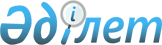 О внесений изменений в решение Жамбылского районного маслихата Жамбылской области "О бюджете сельских округов Жамбылского района на 2023-2025 годы" от 28 декабря 2022 года №29-2Решение Жамбылского районного маслихата Жамбылской области от 28 августа 2023 года № 6-2
      Жамбылский районный маслихат Жамбылской области РЕШИЛ:
      1. Внести в решение Жамбылского районного маслихата Жамбылской области "О бюджете сельских округов Жамбылского района на 2023-2025 годы" от 28 декабря 2022 года №29-2 следующие изменения:
      Пункт 1 изложить в новой редакции:
      "1. Утвердить бюджет сельских округов на 2023-2025 годы согласно приложениям 1-19 в том числе на 2023 год в разрезе каждого сельского округа в следующих объемах:
      1.1. по Ассинскому сельскому округу:
      1) доходы – 244 706 тысяч тенге;
      налоговые поступления – 49 740 тысяч тенге;
      неналоговые поступления – 0 тысяч тенге;
      поступления от продажи основного капитала – 0 тысяч тенге;
      поступления трансфертов – 194 966 тысяч тенге;
      2) затраты – 259 594 тысяч тенге;
      3) чистое бюджетное кредитование – 0 тысяч тенге;
      бюджетные кредиты – 0 тысяч тенге;
      погашение бюджетных кредитов – 0 тысяч тенге;
      4) сальдо по операциям с финансовыми активами – 0 тысяч тенге;
      приобретение финансовых активов – 0 тысяч тенге;
      поступления от продажи финансовых активов государства – 0 тысяч тенге;
      5) дефицит бюджета (профицит) – 0 тысяч тенге;
      6) финансирование дефицита бюджета (использование профицита) – 0 тысяч тенге;
      поступления займов – 0 тысяч тенге;
      погашение займов – 0 тысяч тенге;
      используемые остатки бюджетных средств - 14 888 тысяч тенге.
      1.2. по Айшабибинскому сельскому округу:
      1) доходы – 202 195 тысяч тенге;
      налоговые поступления – 14 494 тысяч тенге;
      неналоговые поступления – 0 тысяч тенге;
      поступления от продажи основного капитала – 0 тысяч тенге;
      поступления трансфертов – 187 701 тысяч тенге;
      2) затраты – 207 294 тысяч тенге;
      3) чистое бюджетное кредитование – 0 тысяч тенге;
      бюджетные кредиты – 0 тысяч тенге;
      погашение бюджетных кредитов – 0 тысяч тенге;
      4) сальдо по операциям с финансовыми активами – 0 тысяч тенге;
      приобретение финансовых активов – 0 тысяч тенге;
      поступления от продажи финансовых активов государства – 0 тысяч тенге;
      5) дефицит бюджета (профицит) – 0 тысяч тенге;
      6) финансирование дефицита бюджета (использование профицита) – 0 тысяч тенге;
      поступления займов – 0 тысяч тенге;
      погашение займов – 0 тысяч тенге;
      используемые остатки бюджетных средств - 5 099 тысяч тенге.
      1.3. по Акбастаускому сельскому округу:
      1) доходы – 151 734 тысяч тенге;
      налоговые поступления – 5 038 тысяч тенге;
      неналоговые поступления – 0 тысяч тенге;
      поступления от продажи основного капитала – 0 тысяч тенге;
      поступления трансфертов – 146 696 тысяч тенге;
      2) затраты – 152 828 тысяч тенге;
      3) чистое бюджетное кредитование – 0 тысяч тенге;
      бюджетные кредиты – 0 тысяч тенге;
      погашение бюджетных кредитов – 0 тысяч тенге;
      4) сальдо по операциям с финансовыми активами – 0 тысяч тенге;
      приобретение финансовых активов – 0 тысяч тенге;
      поступления от продажи финансовых активов государства – 0 тысяч тенге;
      5) дефицит бюджета (профицит) – 0 тысяч тенге;
      6) финансирование дефицита бюджета (использование профицита) – 0 тысяч тенге;
      поступления займов – 0 тысяч тенге;
      погашение займов – 0 тысяч тенге;
      используемые остатки бюджетных средств - 1 094 тысяч тенге.
      1.4. по Акбулымскому сельскому округу:
      1) доходы – 107 817 тысяч тенге;
      налоговые поступления – 9 226 тысяч тенге;
      неналоговые поступления – 0 тысяч тенге;
      поступления от продажи основного капитала – 0 тысяч тенге;
      поступления трансфертов – 98 591 тысяч тенге;
      2) затраты – 109 289 тысяч тенге;
      3) чистое бюджетное кредитование – 0 тысяч тенге;
      бюджетные кредиты – 0 тысяч тенге;
      погашение бюджетных кредитов – 0 тысяч тенге;
      4) сальдо по операциям с финансовыми активами – 0 тысяч тенге;
      приобретение финансовых активов – 0 тысяч тенге;
      поступления от продажи финансовых активов государства – 0 тысяч тенге;
      5) дефицит бюджета (профицит) – 0 тысяч тенге;
      6) финансирование дефицита бюджета (использование профицита) – 0 тысяч тенге;
      поступления займов – 0 тысяч тенге;
      погашение займов – 0 тысяч тенге;
      используемые остатки бюджетных средств - 1 472 тысяч тенге.
      1.5. по Бесагашскому сельскому округу:
      1) доходы – 626 078 тысяч тенге;
      налоговые поступления – 14 890 тысяч тенге;
      неналоговые поступления – 300 тысяч тенге;
      поступления от продажи основного капитала – 0 тысяч тенге;
      поступления трансфертов – 610 888 тысяч тенге;
      2) затраты – 629 015 тысяч тенге;
      3) чистое бюджетное кредитование – 0 тысяч тенге;
      бюджетные кредиты – 0 тысяч тенге;
      погашение бюджетных кредитов – 0 тысяч тенге;
      4) сальдо по операциям с финансовыми активами – 0 тысяч тенге;
      приобретение финансовых активов – 0 тысяч тенге;
      поступления от продажи финансовых активов государства – 0 тысяч тенге;
      5) дефицит бюджета (профицит) – 0 тысяч тенге;
      6) финансирование дефицита бюджета (использование профицита) – 0 тысяч тенге;
      поступления займов – 0 тысяч тенге;
      погашение займов – 0 тысяч тенге;
      используемые остатки бюджетных средств - 2 937 тысяч тенге.
      1.6. по Гродиковскому сельскому округу:
      1) доходы – 170 267 тысяч тенге;
      налоговые поступления – 14 400 тысяч тенге;
      неналоговые поступления – 250 тысяч тенге;
      поступления от продажи основного капитала – 0 тысяч тенге;
      поступления трансфертов – 155 617 тысяч тенге;
      2) затраты – 175 666 тысяч тенге;
      3) чистое бюджетное кредитование – 0 тысяч тенге;
      бюджетные кредиты – 0 тысяч тенге;
      погашение бюджетных кредитов – 0 тысяч тенге;
      4) сальдо по операциям с финансовыми активами – 0 тысяч тенге;
      приобретение финансовых активов – 0 тысяч тенге;
      поступления от продажи финансовых активов государства – 0 тысяч тенге;
      5) дефицит бюджета (профицит) – 0 тысяч тенге;
      6) финансирование дефицита бюджета (использование профицита) – 0 тысяч тенге;
      поступления займов – 0 тысяч тенге;
      погашение займов – 0 тысяч тенге;
      используемые остатки бюджетных средств - 5 399 тысяч тенге.
      1.7. по Жамбылскому сельскому округу:
      1) доходы – 280 718 тысяч тенге;
      налоговые поступления – 18 488 тысяч тенге;
      неналоговые поступления – 0 тысяч тенге;
      поступления от продажи основного капитала – 0 тысяч тенге;
      поступления трансфертов – 262 230 тысяч тенге;
      2) затраты – 284 267 тысяч тенге;
      3) чистое бюджетное кредитование – 0 тысяч тенге;
      бюджетные кредиты – 0 тысяч тенге;
      погашение бюджетных кредитов – 0 тысяч тенге;
      4) сальдо по операциям с финансовыми активами – 0 тысяч тенге;
      приобретение финансовых активов – 0 тысяч тенге;
      поступления от продажи финансовых активов государства – 0 тысяч тенге;
      5) дефицит бюджета (профицит) – 0 тысяч тенге;
      6) финансирование дефицита бюджета (использование профицита) – 0 тысяч тенге;
      поступления займов – 0 тысяч тенге;
      погашение займов – 0 тысяч тенге;
      используемые остатки бюджетных средств - 3 549 тысяч тенге.
      1.8. по Каройскому сельскому округу:
      1) доходы – 147 577 тысяч тенге;
      налоговые поступления – 16 549 тысяч тенге;
      неналоговые поступления – 0 тысяч тенге;
      поступления от продажи основного капитала – 0 тысяч тенге;
      поступления трансфертов – 131 028 тысяч тенге;
      2) затраты – 156 471 тысяч тенге;
      3) чистое бюджетное кредитование – 0 тысяч тенге;
      бюджетные кредиты – 0 тысяч тенге;
      погашение бюджетных кредитов – 0 тысяч тенге;
      4) сальдо по операциям с финансовыми активами – 0 тысяч тенге;
      приобретение финансовых активов – 0 тысяч тенге;
      поступления от продажи финансовых активов государства – 0 тысяч тенге;
      5) дефицит бюджета (профицит) – 0 тысяч тенге;
      6) финансирование дефицита бюджета (использование профицита) – 0 тысяч тенге;
      поступления займов – 0 тысяч тенге;
      погашение займов – 0 тысяч тенге;
      используемые остатки бюджетных средств - 8 894 тысяч тенге.
      1.9. по Кызылкайнарскому сельскому округу:
      1) доходы – 285 149 тысяч тенге;
      налоговые поступления – 8 560 тысяч тенге;
      неналоговые поступления – 0 тысяч тенге;
      поступления от продажи основного капитала – 0 тысяч тенге;
      поступления трансфертов – 276 589 тысяч тенге;
      2) затраты – 286 937 тысяч тенге;
      3) чистое бюджетное кредитование – 0 тысяч тенге;
      бюджетные кредиты – 0 тысяч тенге;
      погашение бюджетных кредитов – 0 тысяч тенге;
      4) сальдо по операциям с финансовыми активами – 0 тысяч тенге;
      приобретение финансовых активов – 0 тысяч тенге;
      поступления от продажи финансовых активов государства – 0 тысяч тенге;
      5) дефицит бюджета (профицит) – 0 тысяч тенге;
      6) финансирование дефицита бюджета (использование профицита) – 0 тысяч тенге;
      поступления займов – 0 тысяч тенге;
      погашение займов – 0 тысяч тенге;
      используемые остатки бюджетных средств - 1 788 тысяч тенге.
      1.10. по Каратобинскому сельскому округу:
      1) доходы – 185 768 тысяч тенге;
      налоговые поступления – 19 257 тысяч тенге;
      неналоговые поступления – 0 тысяч тенге;
      поступления от продажи основного капитала – 0 тысяч тенге;
      поступления трансфертов – 166 511 тысяч тенге;
      2) затраты – 186 236 тысяч тенге;
      3) чистое бюджетное кредитование – 0 тысяч тенге;
      бюджетные кредиты – 0 тысяч тенге;
      погашение бюджетных кредитов – 0 тысяч тенге;
      4) сальдо по операциям с финансовыми активами – 0 тысяч тенге;
      приобретение финансовых активов – 0 тысяч тенге;
      поступления от продажи финансовых активов государства – 0 тысяч тенге;
      5) дефицит бюджета (профицит) – 0 тысяч тенге;
      6) финансирование дефицита бюджета (использование профицита) – 0 тысяч тенге;
      поступления займов – 0 тысяч тенге;
      погашение займов – 0 тысяч тенге;
      используемые остатки бюджетных средств - 468 тысяч тенге.
      1.11. по Каракемерскому сельскому округу:
      1) доходы – 75 455 тысяч тенге;
      налоговые поступления – 6 026 тысяч тенге;
      неналоговые поступления – 0 тысяч тенге;
      поступления от продажи основного капитала – 0 тысяч тенге;
      поступления трансфертов – 69 429 тысяч тенге;
      2) затраты – 77 742 тысяч тенге;
      3) чистое бюджетное кредитование – 0 тысяч тенге;
      бюджетные кредиты – 0 тысяч тенге;
      погашение бюджетных кредитов – 0 тысяч тенге;
      4) сальдо по операциям с финансовыми активами – 0 тысяч тенге;
      приобретение финансовых активов – 0 тысяч тенге;
      поступления от продажи финансовых активов государства – 0 тысяч тенге;
      5) дефицит бюджета (профицит) – 0 тысяч тенге;
      6) финансирование дефицита бюджета (использование профицита) – 0 тысяч тенге;
      поступления займов – 0 тысяч тенге;
      погашение займов – 0 тысяч тенге;
      используемые остатки бюджетных средств - 2 287 тысяч тенге.
      1.12. по Колькайнарскому сельскому округу:
      1) доходы – 152 502 тысяч тенге;
      налоговые поступления – 7 612 тысяч тенге;
      неналоговые поступления – 0 тысяч тенге;
      поступления от продажи основного капитала – 0 тысяч тенге;
      поступления трансфертов – 144 890 тысяч тенге;
      2) затраты – 154 371 тысяч тенге;
      3) чистое бюджетное кредитование – 0 тысяч тенге;
      бюджетные кредиты – 0 тысяч тенге;
      погашение бюджетных кредитов – 0 тысяч тенге;
      4) сальдо по операциям с финансовыми активами – 0 тысяч тенге;
      приобретение финансовых активов – 0 тысяч тенге;
      поступления от продажи финансовых активов государства – 0 тысяч тенге;
      5) дефицит бюджета (профицит) – 0 тысяч тенге;
      6) финансирование дефицита бюджета (использование профицита) – 0 тысяч тенге;
      поступления займов – 0 тысяч тенге;
      погашение займов – 0 тысяч тенге;
      используемые остатки бюджетных средств - 1 869 тысяч тенге.
      1.13. по Орнекскому сельскому округу:
      1) доходы – 250 483 тысяч тенге;
      налоговые поступления – 6 861 тысяч тенге;
      неналоговые поступления – 0 тысяч тенге;
      поступления от продажи основного капитала – 0 тысяч тенге;
      поступления трансфертов – 243 622 тысяч тенге;
      2) затраты – 253 553 тысяч тенге;
      3) чистое бюджетное кредитование – 0 тысяч тенге;
      бюджетные кредиты – 0 тысяч тенге;
      погашение бюджетных кредитов – 0 тысяч тенге;
      4) сальдо по операциям с финансовыми активами – 0 тысяч тенге;
      приобретение финансовых активов – 0 тысяч тенге;
      поступления от продажи финансовых активов государства – 0 тысяч тенге;
      5) дефицит бюджета (профицит) – 0 тысяч тенге;
      6) финансирование дефицита бюджета (использование профицита) – 0 тысяч тенге;
      поступления займов – 0 тысяч тенге;
      погашение займов – 0 тысяч тенге;
      используемые остатки бюджетных средств - 3 070 тысяч тенге.
      1.14. по Карасускому сельскому округу:
      1) доходы – 297 305 тысяч тенге;
      налоговые поступления – 5 110 тысяч тенге;
      неналоговые поступления – 0 тысяч тенге;
      поступления от продажи основного капитала – 0 тысяч тенге;
      поступления трансфертов – 292 195 тысяч тенге;
      2) затраты – 298 050 тысяч тенге;
      3) чистое бюджетное кредитование – 0 тысяч тенге;
      бюджетные кредиты – 0 тысяч тенге;
      погашение бюджетных кредитов – 0 тысяч тенге;
      4) сальдо по операциям с финансовыми активами – 0 тысяч тенге;
      приобретение финансовых активов – 0 тысяч тенге;
      поступления от продажи финансовых активов государства – 0 тысяч тенге;
      5) дефицит бюджета (профицит) – 0 тысяч тенге;
      6) финансирование дефицита бюджета (использование профицита) – 0 тысяч тенге;
      поступления займов – 0 тысяч тенге;
      погашение займов – 0 тысяч тенге;
      используемые остатки бюджетных средств - 745 тысяч тенге.
      1.15. по Полаткощинскому сельскому округу:
      1) доходы – 227 500 тысяч тенге;
      налоговые поступления – 34 995 тысяч тенге;
      неналоговые поступления – 256 тысяч тенге;
      поступления от продажи основного капитала – 0 тысяч тенге;
      поступления трансфертов – 192 249 тысяч тенге;
      2) затраты – 232 100 тысяч тенге;
      3) чистое бюджетное кредитование – 0 тысяч тенге;
      бюджетные кредиты – 0 тысяч тенге;
      погашение бюджетных кредитов – 0 тысяч тенге;
      4) сальдо по операциям с финансовыми активами – 0 тысяч тенге;
      приобретение финансовых активов – 0 тысяч тенге;
      поступления от продажи финансовых активов государства – 0 тысяч тенге;
      5) дефицит бюджета (профицит) – 0 тысяч тенге;
      6) финансирование дефицита бюджета (использование профицита) – 0 тысяч тенге;
      поступления займов – 0 тысяч тенге;
      погашение займов – 0 тысяч тенге;
      используемые остатки бюджетных средств - 4 600 тысяч тенге.
      1.16. по Ерназарскому сельскому округу:
      1) доходы – 76 963 тысяч тенге;
      налоговые поступления – 1 819 тысяч тенге;
      неналоговые поступления – 0 тысяч тенге;
      поступления от продажи основного капитала – 0 тысяч тенге;
      поступления трансфертов – 75 144 тысяч тенге;
      2) затраты – 77 212 тысяч тенге;
      3) чистое бюджетное кредитование – 0 тысяч тенге;
      бюджетные кредиты – 0 тысяч тенге;
      погашение бюджетных кредитов – 0 тысяч тенге;
      4) сальдо по операциям с финансовыми активами – 0 тысяч тенге;
      приобретение финансовых активов – 0 тысяч тенге;
      поступления от продажи финансовых активов государства – 0 тысяч тенге;
      5) дефицит бюджета (профицит) – 0 тысяч тенге;
      6) финансирование дефицита бюджета (использование профицита) – 0 тысяч тенге;
      поступления займов – 0 тысяч тенге;
      погашение займов – 0 тысяч тенге;
      используемые остатки бюджетных средств - 249 тысяч тенге.
      1.17. по Тогызтараускому сельскому округу:
      1) доходы – 63 675 тысяч тенге;
      налоговые поступления – 1 049 тысяч тенге;
      неналоговые поступления – 0 тысяч тенге;
      поступления от продажи основного капитала – 0 тысяч тенге;
      поступления трансфертов – 62 626 тысяч тенге;
      2) затраты – 64 030 тысяч тенге;
      3) чистое бюджетное кредитование – 0 тысяч тенге;
      бюджетные кредиты – 0 тысяч тенге;
      погашение бюджетных кредитов – 0 тысяч тенге;
      4) сальдо по операциям с финансовыми активами – 0 тысяч тенге;
      приобретение финансовых активов – 0 тысяч тенге;
      поступления от продажи финансовых активов государства – 0 тысяч тенге;
      5) дефицит бюджета (профицит) – 0 тысяч тенге;
      6) финансирование дефицита бюджета (использование профицита) – 0 тысяч тенге;
      поступления займов – 0 тысяч тенге;
      погашение займов – 0 тысяч тенге;
      используемые остатки бюджетных средств - 355 тысяч тенге.
      Приложения 1, 2, 3, 4, 5, 6, 7, 8, 9, 10, 11, 12, 13, 14, 15, 16 и 17 к указанному решению изложить в новой редакции согласно приложениям к настоящему решению.
      2. Настоящее решение вводится в действие с 1 января 2023 года. Бюджет Ассинского сельского округа на 2023 год Бюджет Айшабибинского сельского округа на 2023 год Бюджет Акбастауского сельского округа на 2023 год Бюджет Акбулымского сельского округа на 2023 год Бюджет Бесагашского сельского округа на 2023 год Бюджет Гродиковского сельского округа на 2023 год Бюджет Жамбылского сельского округа на 2023 год Бюджет Каройского сельского округа на 2023 год Бюджет Кызылкайнарского сельского округа на 2023 год Бюджет Каратобинского сельского округа на 2023 год Бюджет Каракемерского сельского округа на 2023 год Бюджет Колькайнарского сельского округа на 2023 год Бюджет Орнекского сельского округа на 2023 год Бюджет Карасуского сельского округа на 2023 год Бюджет Полаткощинского сельского округа на 2023 год Бюджет Ерназарского сельского округа на 2023 год Бюджет Тогызтарауского сельского округа на 2023 год
					© 2012. РГП на ПХВ «Институт законодательства и правовой информации Республики Казахстан» Министерства юстиции Республики Казахстан
				
      Председатель Жамбылского 

      районного маслихата 

М. Шайдаев
Приложение 1 к решению Жамбылского районного маслихата от 28 августа 2023 года №6-2
Категория
Категория
Категория
Категория
Категория
Сумма тысяч тенге
Класс
Класс
Класс
Класс
Сумма тысяч тенге
Подкласс
Подкласс
Сумма тысяч тенге
I. ДОХОДЫ
244706
1
Налоговые поступления
49740
01
01
Подоходный налог
9500
2
Индивидуальный подоходный налог
9500
04
04
Hалоги на собственность
40225
1
Hалоги на имущество
169
3 
Земельный налог
470
4
Hалог на транспортные средства
39571
5
Единый земельный налог
15
05
05
Внутренние налоги на товары, работы и услуги
15
4
Плата за размещение наружной (визуальной) рекламы на открытом пространстве за пределами помещений в городе областного значения, за исключением платы за размещение наружной (визуальной) рекламы на объектах стационарного размещения рекламы в полосе отвода автомобильных дорог общего пользования районного значения, на открытом пространстве за пределами помещений в городе районного значения, селе, поселке
15
4
Поступления трансфертов
194966
02
02
Трансферты из вышестоящих органов государственного управления
194966
3
Трансферты из районного (города областного значения) бюджета
194966
Функциональная группа
Функциональная группа
Функциональная группа
Функциональная группа
Функциональная группа
2023 год сумма тысяч тенге
Администратор бюджетных программ
Администратор бюджетных программ
Администратор бюджетных программ
2023 год сумма тысяч тенге
Программа
Программа
2023 год сумма тысяч тенге
Наименование
2023 год сумма тысяч тенге
II. ЗАТРАТЫ
259594
01
01
Государственные услуги общего характера
79582
124
Аппарат акима города районного значения, села, поселка, сельского округа
79582
001
Услуги по обеспечению деятельности акима города районного значения, села, поселка, сельского округа
78972
022
Капитальные расходы государственного органа
610
07
07
Жилищно-коммунальное хозяйство
159705
124
Аппарат акима города районного значения, села, поселка, сельского округа
159705
008
Освещение улиц в населенных пунктах
41521
011
Благоустройство и озеленение населенных пунктов
59920
014
Организация водоснабжения населенных пуктов
58264
12
12
Транспорт и коммуникации
20307
124
Аппарат акима города районного значения, села, поселка, сельского округа
20307
013
Обеспечение функционирования автомобильных дорог в городах районного значения, селах, поселках, сельских округах
5440
045
Капитальный и средний ремонт автомобильных дорог в городах районного значения, селах, поселках, сельских округах
14867
IІІ. Чистое бюджетное кредитование
0
Бюджетные кредиты
0
Функциональная группа
Функциональная группа
Функциональная группа
Функциональная группа
Функциональная группа
Функциональная группа
Администратор бюджетных программ
Администратор бюджетных программ
Администратор бюджетных программ
Администратор бюджетных программ
Программа
Программа
Программа
Погашение бюджетных кредитов
0
Категория
Категория
Категория
Категория
Категория
Категория
Класс
Класс
Класс
Класс
Подкласс
Подкласс
Подкласс
5
5
Погашение бюджетных кредитов
0
01
Погашение бюджетных кредитов
0
1
Погашение бюджетных кредитов, выданных из государственного бюджета
0
Функциональная группа
Функциональная группа
Функциональная группа
Функциональная группа
Функциональная группа
Функциональная группа
Администратор бюджетных программ
Администратор бюджетных программ
Администратор бюджетных программ
Администратор бюджетных программ
Программа
Программа
Программа
IV. Сальдо по операциям с финансовыми активами
0
Приобретение финансовых активов
0
Категория
Категория
Категория
Категория
Категория
Категория
Класс
Класс
Класс
Класс
Подкласс
Подкласс
Подкласс
6
6
Поступления от продажи финансовых активов государства
0
01
Поступления от продажи финансовых активов государства
0
1
Поступления от продажи финансовых активов внутри страны
0
Функциональная группа
Функциональная группа
Функциональная группа
Функциональная группа
Функциональная группа
Функциональная группа
Администратор бюджетных программ
Администратор бюджетных программ
Администратор бюджетных программ
Администратор бюджетных программ
Программа
Программа
Программа
V. Дефицит (профицит) бюджета
0
VI. Финансирование дефицита (использование профицита) бюджета
0
Категория
Категория
Категория
Категория
Категория
Категория
Класс
Класс
Класс
Класс
Подкласс
Подкласс
Подкласс
7
7
Поступления займов
0
01
Внутренние государственные займы
0
2
Договоры займа
0
16
16
Погашение займов
0
124
Аппарат акима города районного значения, села, поселка, сельского округа
0
037
Возврат, использованных не по целевому назначению кредитов, выданных из местного бюджета
0
038
Возврат неиспользованных бюджетных кредитов, выданных из местного бюджета
0
8
8
Используемые остатки бюджетных средств
14888Приложение 2 к решению №6-2 Жамбылского районного маслихата от 28 августа 2023 года
Категория
Категория
Категория
Категория
Категория
Сумма тысяч тенге
Класс
Класс
Класс
Класс
Сумма тысяч тенге
Подкласс
Подкласс
Сумма тысяч тенге
I. ДОХОДЫ
202195
1
Налоговые поступления
14494
01
01
Подоходный налог
1500
2
Индивидуальный подоходный налог
1500
04
04
Hалоги на собственность
12919
1
Hалоги на имущество
425
4
Hалог на транспортные средства
12494
05
05
Внутренние налоги на товары, работы и услуги
75
4
Плата за размещение наружной (визуальной) рекламы на открытом пространстве за пределами помещений в городе областного значения, за исключением платы за размещение наружной (визуальной) рекламы на объектах стационарного размещения рекламы в полосе отвода автомобильных дорог общего пользования районного значения, на открытом пространстве за пределами помещений в городе районного значения, селе, поселке
75
4
Поступления трансфертов
187701
02
02
Трансферты из вышестоящих органов государственного управления
187701
3
Трансферты из районного (города областного значения) бюджета
187701
Функциональная группа
Функциональная группа
Функциональная группа
Функциональная группа
Функциональная группа
2023 год сумма тысяч тенге
Администратор бюджетных программ
Администратор бюджетных программ
Администратор бюджетных программ
2023 год сумма тысяч тенге
Программа
Программа
2023 год сумма тысяч тенге
Наименование
2023 год сумма тысяч тенге
II. ЗАТРАТЫ
207294
01
01
Государственные услуги общего характера
55269
124
Аппарат акима города районного значения, села, поселка, сельского округа
55269
001
Услуги по обеспечению деятельности акима города районного значения, села, поселка, сельского округа
54869
022
Капитальные расходы государственного органа
400
07
07
Жилищно-коммунальное хозяйство
82991
124
Аппарат акима города районного значения, села, поселка, сельского округа
82991
008
Освещение улиц в населенных пунктах
25721
011
Благоустройство и озеленение населенных пунктов
18223
014
Организация водоснабжения населенных пуктов
39047
12
12
Транспорт и коммуникации
69034
124
Аппарат акима города районного значения, села, поселка, сельского округа
69034
013
Обеспечение функционирования автомобильных дорог в городах районного значения, селах, поселках, сельских округах
0
045
Капитальный и средний ремонт автомобильных дорог в городах районного значения, селах, поселках, сельских округах
69034
IІІ. Чистое бюджетное кредитование
0
Бюджетные кредиты
0
Функциональная группа
Функциональная группа
Функциональная группа
Функциональная группа
Функциональная группа
Функциональная группа
Администратор бюджетных программ
Администратор бюджетных программ
Администратор бюджетных программ
Администратор бюджетных программ
Программа
Программа
Программа
Погашение бюджетных кредитов
0
Категория
Категория
Категория
Категория
Категория
Категория
Класс
Класс
Класс
Класс
Подкласс
Подкласс
Подкласс
5
5
Погашение бюджетных кредитов
0
01
Погашение бюджетных кредитов
0
1
Погашение бюджетных кредитов, выданных из государственного бюджета
0
Функциональная группа
Функциональная группа
Функциональная группа
Функциональная группа
Функциональная группа
Функциональная группа
Администратор бюджетных программ
Администратор бюджетных программ
Администратор бюджетных программ
Администратор бюджетных программ
Программа
Программа
Программа
IV. Сальдо по операциям с финансовыми активами
0
Приобретение финансовых активов
0
Категория
Категория
Категория
Категория
Категория
Категория
Класс
Класс
Класс
Класс
Подкласс
Подкласс
Подкласс
6
6
Поступления от продажи финансовых активов государства
0
01
Поступления от продажи финансовых активов государства
0
1
Поступления от продажи финансовых активов внутри страны
0
Функциональная группа
Функциональная группа
Функциональная группа
Функциональная группа
Функциональная группа
Функциональная группа
Администратор бюджетных программ
Администратор бюджетных программ
Администратор бюджетных программ
Администратор бюджетных программ
Программа
Программа
Программа
V. Дефицит (профицит) бюджета
0
VI. Финансирование дефицита (использование профицита) бюджета
0
Категория
Категория
Категория
Категория
Категория
Категория
Класс
Класс
Класс
Класс
Подкласс
Подкласс
Подкласс
7
7
Поступления займов
0
01
Внутренние государственные займы
0
2
Договоры займа
0
16
16
Погашение займов
0
124
Аппарат акима города районного значения, села, поселка, сельского округа
0
037
Возврат, использованных не по целевому назначению кредитов, выданных из местного бюджета
0
038
Возврат неиспользованных бюджетных кредитов, выданных из местного бюджета
0
8
8
Используемые остатки бюджетных средств
5099Приложение 3 к решению №6-2 Жамбылского районного маслихата от 28 августа 2023 года
Категория
Категория
Категория
Категория
Категория
Категория
Сумма тысяч тенге
Класс
Класс
Класс
Класс
Сумма тысяч тенге
Подкласс
Подкласс
Подкласс
Сумма тысяч тенге
I. ДОХОДЫ
151734
1
1
Налоговые поступления
5038
01
Подоходный налог
40
2
2
Индивидуальный подоходный налог
40
04
Hалоги на собственность
4998
1
1
Hалоги на имущество
25
3
3
Земельный налог
212
4
4
Hалог на транспортные средства
4761
4
4
Поступления трансфертов
146696
02
Трансферты из вышестоящих органов государственного управления
146696
3
3
Трансферты из районного (города областного значения) бюджета
146696
Функциональная группа
Функциональная группа
Функциональная группа
Функциональная группа
Функциональная группа
Функциональная группа
2023 год сумма тысяч тенге
Администратор бюджетных программ
Администратор бюджетных программ
Администратор бюджетных программ
Администратор бюджетных программ
Администратор бюджетных программ
2023 год сумма тысяч тенге
Программа
Программа
Программа
2023 год сумма тысяч тенге
Наименование
2023 год сумма тысяч тенге
II. ЗАТРАТЫ
152828
01
Государственные услуги общего характера
55457
124
124
Аппарат акима города районного значения, села, поселка, сельского округа
55457
001
001
Услуги по обеспечению деятельности акима города районного значения, села, поселка, сельского округа
54591
022
022
Капитальные расходы государственного органа
866
07
Жилищно-коммунальное хозяйство
40873
124
124
Аппарат акима города районного значения, села, поселка, сельского округа
40873
008
008
Освещение улиц в населенных пунктах
7578
011
011
Благоустройство и озеленение населенных пунктов
8830
014
014
Организация водоснабжения населенных пуктов
24465
12
Транспорт и коммуникации
56498
124
124
Аппарат акима города районного значения, села, поселка, сельского округа
56498
045
045
Капитальный и средний ремонт автомобильных дорог в городах районного значения, селах, поселках, сельских округах
56498
IІІ. Чистое бюджетное кредитование
0
Бюджетные кредиты
0
Функциональная группа
Функциональная группа
Функциональная группа
Функциональная группа
Функциональная группа
Функциональная группа
Функциональная группа
Администратор бюджетных программ
Администратор бюджетных программ
Администратор бюджетных программ
Администратор бюджетных программ
Администратор бюджетных программ
Администратор бюджетных программ
Программа
Программа
Программа
Программа
Погашение бюджетных кредитов
Погашение бюджетных кредитов
0
Категория
Категория
Категория
Категория
Категория
Категория
Категория
Класс
Класс
Класс
Класс
Класс
Класс
Подкласс
Подкласс
Подкласс
Подкласс
5
Погашение бюджетных кредитов
Погашение бюджетных кредитов
0
01
01
Погашение бюджетных кредитов
Погашение бюджетных кредитов
0
1
Погашение бюджетных кредитов, выданных из государственного бюджета
Погашение бюджетных кредитов, выданных из государственного бюджета
0
Функциональная группа
Функциональная группа
Функциональная группа
Функциональная группа
Функциональная группа
Функциональная группа
Функциональная группа
Администратор бюджетных программ
Администратор бюджетных программ
Администратор бюджетных программ
Администратор бюджетных программ
Администратор бюджетных программ
Администратор бюджетных программ
Программа
Программа
Программа
Программа
IV. Сальдо по операциям с финансовыми активами
IV. Сальдо по операциям с финансовыми активами
0
Приобретение финансовых активов
Приобретение финансовых активов
0
Категория
Категория
Категория
Категория
Категория
Категория
Категория
Класс
Класс
Класс
Класс
Класс
Класс
Подкласс
Подкласс
Подкласс
Подкласс
6
Поступления от продажи финансовых активов государства
Поступления от продажи финансовых активов государства
0
01
01
Поступления от продажи финансовых активов государства
Поступления от продажи финансовых активов государства
0
1
Поступления от продажи финансовых активов внутри страны
Поступления от продажи финансовых активов внутри страны
0
Функциональная группа
Функциональная группа
Функциональная группа
Функциональная группа
Функциональная группа
Функциональная группа
Функциональная группа
Администратор бюджетных программ
Администратор бюджетных программ
Администратор бюджетных программ
Администратор бюджетных программ
Администратор бюджетных программ
Администратор бюджетных программ
Программа
Программа
Программа
Программа
V. Дефицит (профицит) бюджета
V. Дефицит (профицит) бюджета
0
VI. Финансирование дефицита (использование профицита) бюджета
VI. Финансирование дефицита (использование профицита) бюджета
0
Категория
Категория
Категория
Категория
Категория
Категория
Категория
Класс
Класс
Класс
Класс
Класс
Класс
Подкласс
Подкласс
Подкласс
Подкласс
7
Поступления займов
Поступления займов
0
01
01
Внутренние государственные займы
Внутренние государственные займы
0
2
Договоры займа
Договоры займа
0
16
Погашение займов
Погашение займов
0
124
124
Аппарат акима города районного значения, села, поселка, сельского округа
Аппарат акима города районного значения, села, поселка, сельского округа
0
037
Возврат, использованных не по целевому назначению кредитов, выданных из местного бюджета
Возврат, использованных не по целевому назначению кредитов, выданных из местного бюджета
0
038
Возврат неиспользованных бюджетных кредитов, выданных из местного бюджета
Возврат неиспользованных бюджетных кредитов, выданных из местного бюджета
0
8
Используемые остатки бюджетных средств
Используемые остатки бюджетных средств
1094Приложение 4 к решению №6-2 Жамбылского районного маслихата от 28 августа 2023 года
Категория
Категория
Категория
Категория
Категория
Категория
Сумма тысяч тенге
Класс
Класс
Класс
Класс
Класс
Сумма тысяч тенге
Подкласс
Подкласс
Подкласс
Сумма тысяч тенге
I. ДОХОДЫ
107817
1
Налоговые поступления
9226
01
01
Подоходный налог
925
2
2
Подоходный налог
925
04
04
Hалоги на собственность
8301
1
1
Hалоги на имущество
301
4
4
Hалог на транспортные средства
8000
4
Поступления трансфертов
98591
02
02
Трансферты из вышестоящих органов государственного управления
98591
3
3
Трансферты из районного (города областного значения) бюджета
98591
Функциональная группа
Функциональная группа
Функциональная группа
Функциональная группа
Функциональная группа
Функциональная группа
2023 год сумма тысяч тенге
Администратор бюджетных программ
Администратор бюджетных программ
Администратор бюджетных программ
Администратор бюджетных программ
2023 год сумма тысяч тенге
Программа
Программа
Программа
2023 год сумма тысяч тенге
Наименование
2023 год сумма тысяч тенге
II. ЗАТРАТЫ
109289
01
01
Государственные услуги общего характера
48693
124
Аппарат акима города районного значения, села, поселка, сельского округа
48693
001
001
Услуги по обеспечению деятельности акима города районного значения, села, поселка, сельского округа
47925
022
022
Капитальные расходы государственного органа
768
07
07
Жилищно-коммунальное хозяйство
22082
124
Аппарат акима города районного значения, села, поселка, сельского округа
22082
008
008
Освещение улиц в населенных пунктах
2441
011
011
Благоустройство и озеленение населенных пунктов
937
014
014
Организация водоснабжения населенных пуктов
18704
12
12
Транспорт и коммуникации
38514
124
Аппарат акима города районного значения, села, поселка, сельского округа
38514
013
013
Обеспечение функционирования автомобильных дорог в городах районного значения, селах, поселках, сельских округах
150
045
045
Капитальный и средний ремонт автомобильных дорог в городах районного значения, селах, поселках, сельских округах
38364
IІІ. Чистое бюджетное кредитование
0
Бюджетные кредиты
0
Функциональная группа
Функциональная группа
Функциональная группа
Функциональная группа
Функциональная группа
Функциональная группа
Функциональная группа
Администратор бюджетных программ
Администратор бюджетных программ
Администратор бюджетных программ
Администратор бюджетных программ
Администратор бюджетных программ
Программа
Программа
Программа
Программа
Погашение бюджетных кредитов
Погашение бюджетных кредитов
0
Категория
Категория
Категория
Категория
Категория
Категория
Категория
Класс
Класс
Класс
Класс
Класс
Подкласс
Подкласс
Подкласс
Подкласс
5
5
Погашение бюджетных кредитов
Погашение бюджетных кредитов
0
01
Погашение бюджетных кредитов
Погашение бюджетных кредитов
0
1
Погашение бюджетных кредитов, выданных из государственного бюджета
Погашение бюджетных кредитов, выданных из государственного бюджета
0
Функциональная группа
Функциональная группа
Функциональная группа
Функциональная группа
Функциональная группа
Функциональная группа
Функциональная группа
Администратор бюджетных программ
Администратор бюджетных программ
Администратор бюджетных программ
Администратор бюджетных программ
Администратор бюджетных программ
Программа
Программа
Программа
Программа
IV. Сальдо по операциям с финансовыми активами
IV. Сальдо по операциям с финансовыми активами
0
Приобретение финансовых активов
Приобретение финансовых активов
0
Категория
Категория
Категория
Категория
Категория
Категория
Категория
Класс
Класс
Класс
Класс
Класс
Подкласс
Подкласс
Подкласс
Подкласс
6
6
Поступления от продажи финансовых активов государства
Поступления от продажи финансовых активов государства
0
01
Поступления от продажи финансовых активов государства
Поступления от продажи финансовых активов государства
0
1
Поступления от продажи финансовых активов внутри страны
Поступления от продажи финансовых активов внутри страны
0
Функциональная группа
Функциональная группа
Функциональная группа
Функциональная группа
Функциональная группа
Функциональная группа
Функциональная группа
Администратор бюджетных программ
Администратор бюджетных программ
Администратор бюджетных программ
Администратор бюджетных программ
Администратор бюджетных программ
Программа
Программа
Программа
Программа
V. Дефицит (профицит) бюджета
V. Дефицит (профицит) бюджета
0
VI. Финансирование дефицита (использование профицита) бюджета
VI. Финансирование дефицита (использование профицита) бюджета
0
Категория
Категория
Категория
Категория
Категория
Категория
Категория
Класс
Класс
Класс
Класс
Класс
Подкласс
Подкласс
Подкласс
Подкласс
7
7
Поступления займов
Поступления займов
0
01
Внутренние государственные займы
Внутренние государственные займы
0
2
Договоры займа
Договоры займа
0
16
16
Погашение займов
Погашение займов
0
124
Аппарат акима города районного значения, села, поселка, сельского округа
Аппарат акима города районного значения, села, поселка, сельского округа
0
037
Возврат, использованных не по целевому назначению кредитов, выданных из местного бюджета
Возврат, использованных не по целевому назначению кредитов, выданных из местного бюджета
0
038
Возврат неиспользованных бюджетных кредитов, выданных из местного бюджета
Возврат неиспользованных бюджетных кредитов, выданных из местного бюджета
0
8
8
Используемые остатки бюджетных средств
Используемые остатки бюджетных средств
1472Приложение 5 к решению №6-2 Жамбылского районного маслихата от 28 августа 2023 года
Категория
Категория
Категория
Категория
Сумма тысяч тенге
Класс
Класс
Класс
Сумма тысяч тенге
Подкласс
Подкласс
Сумма тысяч тенге
I. ДОХОДЫ
626078
1
Налоговые поступления
14890
01
Подоходный налог
333
2
Индивидуальный подоходный налог
333
04
Hалоги на собственность
14557
1
Hалоги на имущество
583
4
Hалог на транспортные средства
13974
2
Неналоговые поступления
300
01
Доходы от государственной собственности
300
5
Доходы от аренды имущества, находящегося в государственной собственности
300
4
Поступления трансфертов
610888
02
Трансферты из вышестоящих органов государственного управления
610888
3
Трансферты из районного (города областного значения) бюджета
610888
Функциональная группа
Функциональная группа
Функциональная группа
Функциональная группа
2023 год сумма тысяч тенге
Администратор бюджетных программ
Администратор бюджетных программ
Администратор бюджетных программ
2023 год сумма тысяч тенге
Программа
Программа
2023 год сумма тысяч тенге
Наименование
2023 год сумма тысяч тенге
II. ЗАТРАТЫ
629015
01
Государственные услуги общего характера
58701
124
Аппарат акима города районного значения, села, поселка, сельского округа
58701
001
Услуги по обеспечению деятельности акима города районного значения, села, поселка, сельского округа
58131
022
Капитальные расходы государственного органа
570
07
Жилищно-коммунальное хозяйство
62115
124
Аппарат акима города районного значения, села, поселка, сельского округа
62115
008
Освещение улиц в населенных пунктах
5240
011
Благоустройство и озеленение населенных пунктов
17587
014
Организация водоснабжения населенных пуктов
39288
12
Транспорт и коммуникации
60708
124
Аппарат акима города районного значения, села, поселка, сельского округа
60708
013
Обеспечение функционирования автомобильных дорог в городах районного значения, селах, поселках, сельских округах
7334
045
Капитальный и средний ремонт автомобильных дорог в городах районного значения, селах, поселках, сельских округах
53374
13
Прочие
447491
124
Аппарат акима города районного значения, села, поселка, сельского округа
447491
057
Реализация мероприятий по социальной и инженерной инфраструктуре в сельских населенных пунктах в рамках проекта "Ауыл-Ел бесігі"
447491
IІІ. Чистое бюджетное кредитование
0
Бюджетные кредиты
0
Функциональная группа
Функциональная группа
Функциональная группа
Функциональная группа
Функциональная группа
Администратор бюджетных программ
Администратор бюджетных программ
Администратор бюджетных программ
Администратор бюджетных программ
Программа
Программа
Программа
Погашение бюджетных кредитов
0
Категория
Категория
Категория
Категория
Категория
Класс
Класс
Класс
Класс
Подкласс
Подкласс
Подкласс
5
Погашение бюджетных кредитов
0
01
Погашение бюджетных кредитов
0
1
Погашение бюджетных кредитов, выданных из государственного бюджета
0
Функциональная группа
Функциональная группа
Функциональная группа
Функциональная группа
Функциональная группа
Администратор бюджетных программ
Администратор бюджетных программ
Администратор бюджетных программ
Администратор бюджетных программ
Программа
Программа
Программа
IV. Сальдо по операциям с финансовыми активами
0
Приобретение финансовых активов
0
Категория
Категория
Категория
Категория
Категория
Класс
Класс
Класс
Класс
Подкласс
Подкласс
Подкласс
6
Поступления от продажи финансовых активов государства
0
01
Поступления от продажи финансовых активов государства
0
1
Поступления от продажи финансовых активов внутри страны
0
Функциональная группа
Функциональная группа
Функциональная группа
Функциональная группа
Функциональная группа
Администратор бюджетных программ
Администратор бюджетных программ
Администратор бюджетных программ
Администратор бюджетных программ
Программа
Программа
Программа
V. Дефицит (профицит) бюджета
0
VI. Финансирование дефицита (использование профицита) бюджета
0
Категория
Категория
Категория
Категория
Категория
Класс
Класс
Класс
Класс
Подкласс
Подкласс
Подкласс
7
Поступления займов
0
01
Внутренние государственные займы
0
2
Договоры займа
0
16
Погашение займов
0
124
Аппарат акима города районного значения, села, поселка, сельского округа
0
037
Возврат, использованных не по целевому назначению кредитов, выданных из местного бюджета
0
038
Возврат неиспользованных бюджетных кредитов, выданных из местного бюджета
0
8
Используемые остатки бюджетных средств
2937Приложение 6 к решению №6-2 Жамбылского районного маслихата от 28 августа 2023 года
Категория
Категория
Категория
Категория
Сумма тысяч тенге
Класс
Класс
Класс
Сумма тысяч тенге
Подкласс
Подкласс
Сумма тысяч тенге
I. ДОХОДЫ
170267
1
Налоговые поступления
14400
01
Подоходный налог
500
2
Индивидуальный подоходный налог
500
04
Hалоги на собственность
13900
1
Hалоги на имущество
583
4
Hалог на транспортные средства
13317
2
Неналоговые поступления
250
01
Доходы от государственной собственности
250
5
Доходы от аренды имущества, находящегося в государственной собственности
250
4
Поступления трансфертов
155617
02
Трансферты из вышестоящих органов государственного управления
155617
3
Трансферты из районного (города областного значения) бюджета
155617
Функциональная группа
Функциональная группа
Функциональная группа
Функциональная группа
2023 год сумма тысяч тенге
Администратор бюджетных программ
Администратор бюджетных программ
Администратор бюджетных программ
2023 год сумма тысяч тенге
Программа
Программа
2023 год сумма тысяч тенге
Наименование
2023 год сумма тысяч тенге
II. ЗАТРАТЫ
175666
01
Государственные услуги общего характера
78078
124
Аппарат акима города районного значения, села, поселка, сельского округа
78078
001
Услуги по обеспечению деятельности акима города районного значения, села, поселка, сельского округа
77800
022
Капитальные расходы государственного органа
278
07
Жилищно-коммунальное хозяйство
64247
124
Аппарат акима города районного значения, села, поселка, сельского округа
64247
008
Освещение улиц в населенных пунктах
35027
011
Благоустройство и озеленение населенных пунктов
17151
014
Организация водоснабжения населенных пунктов
12069
12
Транспорт и коммуникации
33341
124
Аппарат акима города районного значения, села, поселка, сельского округа
33341
013
Обеспечение функционирования автомобильных дорог в городах районного значения, селах, поселках, сельских округах
200
045
Капитальный и средний ремонт автомобильных дорог в городах районного значения, селах, поселках, сельских округах
33141
IІІ. Чистое бюджетное кредитование
0
Бюджетные кредиты
0
Функциональная группа
Функциональная группа
Функциональная группа
Функциональная группа
Функциональная группа
Администратор бюджетных программ
Администратор бюджетных программ
Администратор бюджетных программ
Администратор бюджетных программ
Программа
Программа
Программа
Погашение бюджетных кредитов
0
Категория
Категория
Категория
Категория
Категория
Класс
Класс
Класс
Класс
Подкласс
Подкласс
Подкласс
5
Погашение бюджетных кредитов
0
01
Погашение бюджетных кредитов
0
1
Погашение бюджетных кредитов, выданных из государственного бюджета
0
Функциональная группа
Функциональная группа
Функциональная группа
Функциональная группа
Функциональная группа
Администратор бюджетных программ
Администратор бюджетных программ
Администратор бюджетных программ
Администратор бюджетных программ
Программа
Программа
Программа
IV. Сальдо по операциям с финансовыми активами
0
Приобретение финансовых активов
0
Категория
Категория
Категория
Категория
Категория
Класс
Класс
Класс
Класс
Подкласс
Подкласс
Подкласс
6
Поступления от продажи финансовых активов государства
0
01
Поступления от продажи финансовых активов государства
0
1
Поступления от продажи финансовых активов внутри страны
0
Функциональная группа
Функциональная группа
Функциональная группа
Функциональная группа
Функциональная группа
Администратор бюджетных программ
Администратор бюджетных программ
Администратор бюджетных программ
Администратор бюджетных программ
Программа
Программа
Программа
V. Дефицит (профицит) бюджета
0
VI. Финансирование дефицита (использование профицита) бюджета
0
Категория
Категория
Категория
Категория
Категория
Класс
Класс
Класс
Класс
Подкласс
Подкласс
Подкласс
7
Поступления займов
0
01
Внутренние государственные займы
0
2
Договоры займа
0
16
Погашение займов
0
124
Аппарат акима города районного значения, села, поселка, сельского округа
0
037
Возврат, использованных не по целевому назначению кредитов, выданных из местного бюджета
0
038
Возврат неиспользованных бюджетных кредитов, выданных из местного бюджета
0
8
Используемые остатки бюджетных средств
5399Приложение 7 к решению №6-2 Жамбылского районного маслихата от 28 августа 2023 года
Категория
Категория
Категория
Категория
Сумма тысяч тенге
Класс
Класс
Класс
Сумма тысяч тенге
Подкласс
Подкласс
Сумма тысяч тенге
I. ДОХОДЫ
280718
1
Налоговые поступления
18488
01
Подоходный налог
4320
2
Индивидуальный подоходный налог
4320
04
Hалоги на собственность
14168
1
Hалоги на имущество
711
3
Земельный налог
30
4
Hалог на транспортные средства
13427
4
Поступления трансфертов
262230
02
Трансферты из вышестоящих органов государственного управления
262230
3
Трансферты из районного (города областного значения) бюджета
262230
Функциональная группа
Функциональная группа
Функциональная группа
Функциональная группа
2023 год сумма тысяч тенге
Администратор бюджетных программ
Администратор бюджетных программ
Администратор бюджетных программ
2023 год сумма тысяч тенге
Программа
Программа
2023 год сумма тысяч тенге
Наименование
2023 год сумма тысяч тенге
II. ЗАТРАТЫ
284267
01
Государственные услуги общего характера
74377
124
Аппарат акима города районного значения, села, поселка, сельского округа
74377
001
Услуги по обеспечению деятельности акима города районного значения, села, поселка, сельского округа
74197
022
Капитальные расходы государственного органа
180
07
Жилищно-коммунальное хозяйство
151570
124
Аппарат акима города районного значения, села, поселка, сельского округа
151570
008
Освещение улиц в населенных пунктах
48191
011
Благоустройство и озеленение населенных пунктов
39278
014
Организация водоснабжения населенных пунктов
64101
12
Транспорт и коммуникации
58320
124
Аппарат акима города районного значения, села, поселка, сельского округа
58320
013
Обеспечение функционирования автомобильных дорог в городах районного значения, селах, поселках, сельских округах
200
045
Капитальный и средний ремонт автомобильных дорог в городах районного значения, селах, поселках, сельских округах
58120
IІІ. Чистое бюджетное кредитование
0
Бюджетные кредиты
0
Функциональная группа
Функциональная группа
Функциональная группа
Функциональная группа
Функциональная группа
Администратор бюджетных программ
Администратор бюджетных программ
Администратор бюджетных программ
Администратор бюджетных программ
Программа
Программа
Программа
Погашение бюджетных кредитов
0
Категория
Категория
Категория
Категория
Категория
Класс
Класс
Класс
Класс
Подкласс
Подкласс
Подкласс
5
Погашение бюджетных кредитов
0
01
Погашение бюджетных кредитов
0
1
Погашение бюджетных кредитов, выданных из государственного бюджета
0
Функциональная группа
Функциональная группа
Функциональная группа
Функциональная группа
Функциональная группа
Администратор бюджетных программ
Администратор бюджетных программ
Администратор бюджетных программ
Администратор бюджетных программ
Программа
Программа
Программа
IV. Сальдо по операциям с финансовыми активами
0
Приобретение финансовых активов
0
Категория
Категория
Категория
Категория
Категория
Класс
Класс
Класс
Класс
Подкласс
Подкласс
Подкласс
6
Поступления от продажи финансовых активов государства
0
01
Поступления от продажи финансовых активов государства
0
1
Поступления от продажи финансовых активов внутри страны
0
Функциональная группа
Функциональная группа
Функциональная группа
Функциональная группа
Функциональная группа
Администратор бюджетных программ
Администратор бюджетных программ
Администратор бюджетных программ
Администратор бюджетных программ
Программа
Программа
Программа
V. Дефицит (профицит) бюджета
0
VI. Финансирование дефицита (использование профицита) бюджета
0
Категория
Категория
Категория
Категория
Категория
Класс
Класс
Класс
Класс
Подкласс
Подкласс
Подкласс
7
Поступления займов
0
01
Внутренние государственные займы
2
Договоры займа
0
16
Погашение займов
0
124
Аппарат акима города районного значения, села, поселка, сельского округа
0
037
Возврат, использованных не по целевому назначению кредитов, выданных из местного бюджета
0
038
Возврат неиспользованных бюджетных кредитов, выданных из местного бюджета
0
8
Используемые остатки бюджетных средств
3549Приложение 8 к решению №6-2 Жамбылского районного маслихата от 28 августа 2023 года
Категория
Категория
Категория
Категория
Сумма тысяч тенге
Класс
Класс
Класс
Сумма тысяч тенге
Подкласс
Подкласс
Сумма тысяч тенге
I. ДОХОДЫ
147577
1
Налоговые поступления
16549
01
Подоходный налог
1200
2
Индивидуальный подоходный налог
1200
04
Hалоги на собственность
15349
1
Hалоги на имущество
207
3
Земельный налог
369
4
Hалог на транспортные средства
14773
4
Поступления трансфертов
131028
02
Трансферты из вышестоящих органов государственного управления
131028
3
Трансферты из районного (города областного значения) бюджета
131028
Функциональная группа
Функциональная группа
Функциональная группа
Функциональная группа
2023 год сумма тысяч тенге
Администратор бюджетных программ
Администратор бюджетных программ
Администратор бюджетных программ
2023 год сумма тысяч тенге
Программа
Программа
2023 год сумма тысяч тенге
Наименование
2023 год сумма тысяч тенге
II. ЗАТРАТЫ
156471
01
Государственные услуги общего характера
64448
124
Аппарат акима города районного значения, села, поселка, сельского округа
64448
001
Услуги по обеспечению деятельности акима города районного значения, села, поселка, сельского округа
63886
022
Капитальные расходы государственного органа
562
07
Жилищно-коммунальное хозяйство
43200
124
Аппарат акима города районного значения, села, поселка, сельского округа
43200
008
Освещение улиц в населенных пунктах
2687
011
Благоустройство и озеленение населенных пунктов
18078
014
Организация водоснабжения населенных пунктов
22435
12
Транспорт и коммуникации
48823
124
Аппарат акима города районного значения, села, поселка, сельского округа
48823
013
Обеспечение функционирования автомобильных дорог в городах районного значения, селах, поселках, сельских округах
20081
045
Капитальный и средний ремонт автомобильных дорог в городах районного значения, селах, поселках, сельских округах
28742
IІІ. Чистое бюджетное кредитование
0
Бюджетные кредиты
0
Функциональная группа
Функциональная группа
Функциональная группа
Функциональная группа
Функциональная группа
Администратор бюджетных программ
Администратор бюджетных программ
Администратор бюджетных программ
Администратор бюджетных программ
Программа
Программа
Программа
Погашение бюджетных кредитов
0
Категория
Категория
Категория
Категория
Категория
Класс
Класс
Класс
Класс
Подкласс
Подкласс
Подкласс
5
Погашение бюджетных кредитов
0
01
Погашение бюджетных кредитов
0
1
Погашение бюджетных кредитов, выданных из государственного бюджета
0
Функциональная группа
Функциональная группа
Функциональная группа
Функциональная группа
Функциональная группа
Администратор бюджетных программ
Администратор бюджетных программ
Администратор бюджетных программ
Администратор бюджетных программ
Программа
Программа
Программа
IV. Сальдо по операциям с финансовыми активами
0
Приобретение финансовых активов
0
Категория
Категория
Категория
Категория
Категория
Класс
Класс
Класс
Класс
Подкласс
Подкласс
Подкласс
6
Поступления от продажи финансовых активов государства
0
01
Поступления от продажи финансовых активов государства
0
1
Поступления от продажи финансовых активов внутри страны
0
Функциональная группа
Функциональная группа
Функциональная группа
Функциональная группа
Функциональная группа
Администратор бюджетных программ
Администратор бюджетных программ
Администратор бюджетных программ
Администратор бюджетных программ
Программа
Программа
Программа
V. Дефицит (профицит) бюджета
0
VI. Финансирование дефицита (использование профицита) бюджета
0
Категория
Категория
Категория
Категория
Категория
Класс
Класс
Класс
Класс
Подкласс
Подкласс
Подкласс
7
Поступления займов
0
01
Внутренние государственные займы
0
2
Договоры займа
0
16
Погашение займов
0
124
Аппарат акима города районного значения, села, поселка, сельского округа
0
037
Возврат, использованных не по целевому назначению кредитов, выданных из местного бюджета
0
038
Возврат неиспользованных бюджетных кредитов, выданных из местного бюджета
0
8
Используемые остатки бюджетных средств
8894Приложение 9 к решению №6-2 Жамбылского районного маслихата от 28 августа 2023 года
Категория
Категория
Категория
Категория
Сумма тысяч тенге
Класс
Класс
Класс
Сумма тысяч тенге
Подкласс
Подкласс
Сумма тысяч тенге
I. ДОХОДЫ
285149
1
Налоговые поступления
8560
01
Подоходный налог
301
2
Индивидуальный подоходный налог
301
04
Hалоги на собственность
8259
1
Hалоги на имущество
101
3
Земельный налог
280
4
Hалог на транспортные средства
7878
4
Поступления трансфертов
276589
02
Трансферты из вышестоящих органов государственного управления
276589
3
Трансферты из районного (города областного значения) бюджета
276589
Функциональная группа
Функциональная группа
Функциональная группа
Функциональная группа
2023 год сумма тысяч тенге
Администратор бюджетных программ
Администратор бюджетных программ
Администратор бюджетных программ
2023 год сумма тысяч тенге
Программа
Программа
2023 год сумма тысяч тенге
Наименование
2023 год сумма тысяч тенге
II. ЗАТРАТЫ
286937
01
Государственные услуги общего характера
73193
124
Аппарат акима города районного значения, села, поселка, сельского округа
73193
001
Услуги по обеспечению деятельности акима города районного значения, села, поселка, сельского округа
72628
022
Капитальные расходы государственного органа
565
07
Жилищно-коммунальное хозяйство
44968
124
Аппарат акима города районного значения, села, поселка, сельского округа
44968
008
Освещение улиц в населенных пунктах
4354
011
Благоустройство и озеленение населенных пунктов
11656
014
Организация водоснабжения населенных пунктов
28958
12
Транспорт и коммуникации
168776
124
Аппарат акима города районного значения, села, поселка, сельского округа
168776
013
Обеспечение функционирования автомобильных дорог в городах районного значения, селах, поселках, сельских округах
150
045
Капитальный и средний ремонт автомобильных дорог в городах районного значения, селах, поселках, сельских округах
168626
IІІ. Чистое бюджетное кредитование
0
Бюджетные кредиты
0
Функциональная группа
Функциональная группа
Функциональная группа
Функциональная группа
Функциональная группа
Администратор бюджетных программ
Администратор бюджетных программ
Администратор бюджетных программ
Администратор бюджетных программ
Программа
Программа
Программа
Погашение бюджетных кредитов
0
Категория
Категория
Категория
Категория
Категория
Класс
Класс
Класс
Класс
Подкласс
Подкласс
Подкласс
5
Погашение бюджетных кредитов
0
01
Погашение бюджетных кредитов
0
1
Погашение бюджетных кредитов, выданных из государственного бюджета
0
Функциональная группа
Функциональная группа
Функциональная группа
Функциональная группа
Функциональная группа
Администратор бюджетных программ
Администратор бюджетных программ
Администратор бюджетных программ
Администратор бюджетных программ
Программа
Программа
Программа
IV. Сальдо по операциям с финансовыми активами
0
Приобретение финансовых активов
0
Категория
Категория
Категория
Категория
Категория
Класс
Класс
Класс
Класс
Подкласс
Подкласс
Подкласс
6
Поступления от продажи финансовых активов государства
0
01
Поступления от продажи финансовых активов государства
0
1
Поступления от продажи финансовых активов внутри страны
0
Функциональная группа
Функциональная группа
Функциональная группа
Функциональная группа
Функциональная группа
Администратор бюджетных программ
Администратор бюджетных программ
Администратор бюджетных программ
Администратор бюджетных программ
Программа
Программа
Программа
V. Дефицит (профицит) бюджета
0
VI. Финансирование дефицита (использование профицита) бюджета
0
Категория
Категория
Категория
Категория
Категория
Класс
Класс
Класс
Класс
Подкласс
Подкласс
Подкласс
7
Поступления займов
0
01
Внутренние государственные займы
0
2
Договоры займа
0
16
Погашение займов
0
124
Аппарат акима города районного значения, села, поселка, сельского округа
0
037
Возврат, использованных не по целевому назначению кредитов, выданных из местного бюджета
0
038
Возврат неиспользованных бюджетных кредитов, выданных из местного бюджета
0
8
Используемые остатки бюджетных средств
1788Приложение 10 к решению №6-2 Жамбылского районного маслихата от 28 августа 2023 года
Категория
Категория
Категория
Категория
Сумма тысяч тенге
Класс
Класс
Класс
Сумма тысяч тенге
Подкласс
Подкласс
Сумма тысяч тенге
I. ДОХОДЫ
185768
1
Налоговые поступления
19257
01
Подоходный налог
1000
2
Индивидуальный подоходный налог
1000
04
Hалоги на собственность
18257
1
Hалоги на имущество
1456
4
Hалог на транспортные средства
16801
4
Поступления трансфертов
166511
02
Трансферты из вышестоящих органов государственного управления
166511
3
Трансферты из районного (города областного значения) бюджета
166511
Функциональная группа
Функциональная группа
Функциональная группа
Функциональная группа
2023 год сумма тысяч тенге
Администратор бюджетных программ
Администратор бюджетных программ
Администратор бюджетных программ
2023 год сумма тысяч тенге
Программа
Программа
2023 год сумма тысяч тенге
Наименование
2023 год сумма тысяч тенге
II. ЗАТРАТЫ
186236
01
Государственные услуги общего характера
54028
124
Аппарат акима города районного значения, села, поселка, сельского округа
54028
001
Услуги по обеспечению деятельности акима города районного значения, села, поселка, сельского округа
54028
07
Жилищно-коммунальное хозяйство
73093
124
Аппарат акима города районного значения, села, поселка, сельского округа
73093
008
Освещение улиц в населенных пунктах
62729
011
Благоустройство и озеленение населенных пунктов
1262
014
Организация водоснабжения населенных пунктов
9102
12
Транспорт и коммуникации
59115
124
Аппарат акима города районного значения, села, поселка, сельского округа
59115
013
Обеспечение функционирования автомобильных дорог в городах районного значения, селах, поселках, сельских округах
2150
045
Капитальный и средний ремонт автомобильных дорог в городах районного значения, селах, поселках, сельских округах
56965
IІІ. Чистое бюджетное кредитование
0
Бюджетные кредиты
0
Функциональная группа
Функциональная группа
Функциональная группа
Функциональная группа
Функциональная группа
Администратор бюджетных программ
Администратор бюджетных программ
Администратор бюджетных программ
Администратор бюджетных программ
Программа
Программа
Программа
Погашение бюджетных кредитов
0
Категория
Категория
Категория
Категория
Категория
Класс
Класс
Класс
Класс
Подкласс
Подкласс
Подкласс
5
Погашение бюджетных кредитов
0
01
Погашение бюджетных кредитов
0
1
Погашение бюджетных кредитов, выданных из государственного бюджета
0
Функциональная группа
Функциональная группа
Функциональная группа
Функциональная группа
Функциональная группа
Администратор бюджетных программ
Администратор бюджетных программ
Администратор бюджетных программ
Администратор бюджетных программ
Программа
Программа
Программа
IV. Сальдо по операциям с финансовыми активами
0
Приобретение финансовых активов
0
Категория
Категория
Категория
Категория
Категория
Класс
Класс
Класс
Класс
Подкласс
Подкласс
Подкласс
6
Поступления от продажи финансовых активов государства
0
01
Поступления от продажи финансовых активов государства
0
1
Поступления от продажи финансовых активов внутри страны
0
Функциональная группа
Функциональная группа
Функциональная группа
Функциональная группа
Функциональная группа
Администратор бюджетных программ
Администратор бюджетных программ
Администратор бюджетных программ
Администратор бюджетных программ
Программа
Программа
Программа
V. Дефицит (профицит) бюджета
0
VI. Финансирование дефицита (использование профицита) бюджета
0
Категория
Категория
Категория
Категория
Категория
Класс
Класс
Класс
Класс
Подкласс
Подкласс
Подкласс
7
Поступления займов
0
01
Внутренние государственные займы
0
2
Договоры займа
0
16
Погашение займов
0
124
Аппарат акима города районного значения, села, поселка, сельского округа
0
037
Возврат, использованных не по целевому назначению кредитов, выданных из местного бюджета
0
038
Возврат неиспользованных бюджетных кредитов, выданных из местного бюджета
0
8
Используемые остатки бюджетных средств
468Приложение 11 к решению №6-2 Жамбылского районного маслихата от 28 августа 2023 года
Категория
Категория
Категория
Категория
Категория
Категория
Категория
Сумма тысяч тенге
Класс
Класс
Класс
Класс
Класс
Сумма тысяч тенге
Подкласс
Подкласс
Подкласс
Сумма тысяч тенге
I. ДОХОДЫ
75455
1
1
Налоговые поступления
6026
01
01
Подоходный налог
200
2
2
Индивидуальный подоходный налог
200
04
04
Hалоги на собственность
5826
1
1
Hалоги на имущество
32
3
3
Земельный налог
275
4
4
Hалог на транспортные средства
5519
4
4
Поступления трансфертов
69429
02
02
Трансферты из вышестоящих органов государственного управления
69429
3
3
Трансферты из районного (города областного значения) бюджета
69429
Функциональная группа
Функциональная группа
Функциональная группа
Функциональная группа
Функциональная группа
Функциональная группа
Функциональная группа
2023 год сумма тысяч тенге
Администратор бюджетных программ
Администратор бюджетных программ
Администратор бюджетных программ
Администратор бюджетных программ
Администратор бюджетных программ
Администратор бюджетных программ
2023 год сумма тысяч тенге
Программа
Программа
Программа
Программа
2023 год сумма тысяч тенге
Наименование
Наименование
2023 год сумма тысяч тенге
II. ЗАТРАТЫ
II. ЗАТРАТЫ
77742
01
Государственные услуги общего характера
Государственные услуги общего характера
49391
124
124
Аппарат акима города районного значения, села, поселка, сельского округа
Аппарат акима города районного значения, села, поселка, сельского округа
49391
001
001
Услуги по обеспечению деятельности акима города районного значения, села, поселка, сельского округа
Услуги по обеспечению деятельности акима города районного значения, села, поселка, сельского округа
48043
022
022
Капитальные расходы государственного органа
Капитальные расходы государственного органа
1348
07
Жилищно-коммунальное хозяйство
Жилищно-коммунальное хозяйство
12068
124
124
Аппарат акима города районного значения, села, поселка, сельского округа
Аппарат акима города районного значения, села, поселка, сельского округа
12068
008
008
Освещение улиц в населенных пунктах
Освещение улиц в населенных пунктах
4423
011
011
Благоустройство и озеленение населенных пунктов
Благоустройство и озеленение населенных пунктов
839
014
014
Организация водоснабжения населенных пунктов
Организация водоснабжения населенных пунктов
6806
12
Транспорт и коммуникации
Транспорт и коммуникации
2359
124
124
Аппарат акима города районного значения, села, поселка, сельского округа
Аппарат акима города районного значения, села, поселка, сельского округа
2359
013
013
Обеспечение функционирования автомобильных дорог в городах районного значения, селах, поселках, сельских округах
Обеспечение функционирования автомобильных дорог в городах районного значения, селах, поселках, сельских округах
115
045
045
Капитальный и средний ремонт автомобильных дорог в городах районного значения, селах, поселках, сельских округах
Капитальный и средний ремонт автомобильных дорог в городах районного значения, селах, поселках, сельских округах
2244
13
Прочие
Прочие
13924
124
124
Аппарат акима города районного значения, села, поселка, сельского округа
Аппарат акима города районного значения, села, поселка, сельского округа
13924
057
057
Реализация мероприятий по социальной и инженерной инфраструктуре в сельских населенных пунктах в рамках проекта "Ауыл-Ел бесігі"
Реализация мероприятий по социальной и инженерной инфраструктуре в сельских населенных пунктах в рамках проекта "Ауыл-Ел бесігі"
13924
IІІ. Чистое бюджетное кредитование
IІІ. Чистое бюджетное кредитование
0
Бюджетные кредиты
Бюджетные кредиты
0
Функциональная группа
Функциональная группа
Функциональная группа
Функциональная группа
Функциональная группа
Функциональная группа
Функциональная группа
Функциональная группа
Администратор бюджетных программ
Администратор бюджетных программ
Администратор бюджетных программ
Администратор бюджетных программ
Администратор бюджетных программ
Администратор бюджетных программ
Администратор бюджетных программ
Программа
Программа
Программа
Программа
Программа
Погашение бюджетных кредитов
Погашение бюджетных кредитов
0
Категория
Категория
Категория
Категория
Категория
Категория
Категория
Категория
Класс
Класс
Класс
Класс
Класс
Класс
Класс
Подкласс
Подкласс
Подкласс
Подкласс
Подкласс
5
Погашение бюджетных кредитов
Погашение бюджетных кредитов
0
01
01
Погашение бюджетных кредитов
Погашение бюджетных кредитов
0
1
1
Погашение бюджетных кредитов, выданных из государственного бюджета
Погашение бюджетных кредитов, выданных из государственного бюджета
0
Функциональная группа
Функциональная группа
Функциональная группа
Функциональная группа
Функциональная группа
Функциональная группа
Функциональная группа
Функциональная группа
Администратор бюджетных программ
Администратор бюджетных программ
Администратор бюджетных программ
Администратор бюджетных программ
Администратор бюджетных программ
Администратор бюджетных программ
Администратор бюджетных программ
Программа
Программа
Программа
Программа
Программа
IV. Сальдо по операциям с финансовыми активами
IV. Сальдо по операциям с финансовыми активами
0
Приобретение финансовых активов
Приобретение финансовых активов
0
Категория
Категория
Категория
Категория
Категория
Категория
Категория
Категория
Класс
Класс
Класс
Класс
Класс
Класс
Класс
Подкласс
Подкласс
Подкласс
Подкласс
Подкласс
6
Поступления от продажи финансовых активов государства
Поступления от продажи финансовых активов государства
0
01
01
Поступления от продажи финансовых активов государства
Поступления от продажи финансовых активов государства
0
1
1
Поступления от продажи финансовых активов внутри страны
Поступления от продажи финансовых активов внутри страны
0
Функциональная группа
Функциональная группа
Функциональная группа
Функциональная группа
Функциональная группа
Функциональная группа
Функциональная группа
Функциональная группа
Администратор бюджетных программ
Администратор бюджетных программ
Администратор бюджетных программ
Администратор бюджетных программ
Администратор бюджетных программ
Администратор бюджетных программ
Администратор бюджетных программ
Программа
Программа
Программа
Программа
Программа
V. Дефицит (профицит) бюджета
V. Дефицит (профицит) бюджета
0
VI. Финансирование дефицита (использование профицита) бюджета
VI. Финансирование дефицита (использование профицита) бюджета
0
Категория
Категория
Категория
Категория
Категория
Категория
Категория
Категория
Класс
Класс
Класс
Класс
Класс
Класс
Класс
Подкласс
Подкласс
Подкласс
Подкласс
Подкласс
7
Поступления займов
Поступления займов
0
01
01
Внутренние государственные займы
Внутренние государственные займы
0
2
2
Договоры займа
Договоры займа
0
16
Погашение займов
Погашение займов
0
124
124
Аппарат акима города районного значения, села, поселка, сельского округа
Аппарат акима города районного значения, села, поселка, сельского округа
0
037
037
Возврат, использованных не по целевому назначению кредитов, выданных из местного бюджета
Возврат, использованных не по целевому назначению кредитов, выданных из местного бюджета
0
038
038
Возврат неиспользованных бюджетных кредитов, выданных из местного бюджета
Возврат неиспользованных бюджетных кредитов, выданных из местного бюджета
0
8
Используемые остатки бюджетных средств
Используемые остатки бюджетных средств
2287Приложение 12 к решению №6-2 Жамбылского районного маслихата от 28 августа 2023 года
Категория
Категория
Категория
Категория
Категория
Категория
Сумма тысяч тенге
Класс
Класс
Класс
Класс
Класс
Сумма тысяч тенге
Подкласс
Подкласс
Подкласс
Подкласс
Сумма тысяч тенге
I. ДОХОДЫ
I. ДОХОДЫ
152502
1
Налоговые поступления
Налоговые поступления
7612
01
Подоходный налог
Подоходный налог
157
2
2
Индивидуальный подоходный налог
Индивидуальный подоходный налог
157
04
Hалоги на собственность
Hалоги на собственность
7455
1
1
Hалоги на имущество
Hалоги на имущество
327
4
4
Hалог на транспортные средства
Hалог на транспортные средства
7128
4
Поступления трансфертов
Поступления трансфертов
144890
02
Трансферты из вышестоящих органов государственного управления
Трансферты из вышестоящих органов государственного управления
144890
3
3
Трансферты из районного (города областного значения) бюджета
Трансферты из районного (города областного значения) бюджета
144890
Функциональная группа
Функциональная группа
Функциональная группа
Функциональная группа
Функциональная группа
Функциональная группа
2023 год сумма тысяч тенге
Администратор бюджетных программ
Администратор бюджетных программ
Администратор бюджетных программ
Администратор бюджетных программ
Администратор бюджетных программ
2023 год сумма тысяч тенге
Программа
Программа
Программа
2023 год сумма тысяч тенге
Наименование
2023 год сумма тысяч тенге
II. ЗАТРАТЫ
154371
01
Государственные услуги общего характера
63508
124
124
Аппарат акима города районного значения, села, поселка, сельского округа
63508
001
001
Услуги по обеспечению деятельности акима города районного значения, села, поселка, сельского округа
62541
022
022
Капитальные расходы государственного органа
967
07
Жилищно-коммунальное хозяйство
64366
124
124
Аппарат акима города районного значения, села, поселка, сельского округа
64366
008
008
Освещение улиц в населенных пунктах
27481
011
011
Благоустройство и озеленение населенных пунктов
1019
014
014
Организация водоснабжения населенных пунктов
35866
12
Транспорт и коммуникации
26497
124
124
Аппарат акима города районного значения, села, поселка, сельского округа
26497
013
013
Обеспечение функционирования автомобильных дорог в городах районного значения, селах, поселках, сельских округах
5000
045
045
Капитальный и средний ремонт автомобильных дорог в городах районного значения, селах, поселках, сельских округах
21497
IІІ. Чистое бюджетное кредитование
0
Бюджетные кредиты
0
Функциональная группа
Функциональная группа
Функциональная группа
Функциональная группа
Функциональная группа
Функциональная группа
Функциональная группа
Администратор бюджетных программ
Администратор бюджетных программ
Администратор бюджетных программ
Администратор бюджетных программ
Администратор бюджетных программ
Администратор бюджетных программ
Программа
Программа
Программа
Программа
Погашение бюджетных кредитов
0
Категория
Категория
Категория
Категория
Категория
Категория
Категория
Класс
Класс
Класс
Класс
Класс
Класс
Подкласс
Подкласс
Подкласс
Подкласс
5
Погашение бюджетных кредитов
0
01
01
Погашение бюджетных кредитов
0
1
1
Погашение бюджетных кредитов, выданных из государственного бюджета
0
Функциональная группа
Функциональная группа
Функциональная группа
Функциональная группа
Функциональная группа
Функциональная группа
Функциональная группа
Администратор бюджетных программ
Администратор бюджетных программ
Администратор бюджетных программ
Администратор бюджетных программ
Администратор бюджетных программ
Администратор бюджетных программ
Программа
Программа
Программа
Программа
IV. Сальдо по операциям с финансовыми активами
0
Приобретение финансовых активов
0
Категория
Категория
Категория
Категория
Категория
Категория
Категория
Класс
Класс
Класс
Класс
Класс
Класс
Подкласс
Подкласс
Подкласс
Подкласс
6
Поступления от продажи финансовых активов государства
0
01
01
Поступления от продажи финансовых активов государства
0
1
1
Поступления от продажи финансовых активов внутри страны
0
Функциональная группа
Функциональная группа
Функциональная группа
Функциональная группа
Функциональная группа
Функциональная группа
Функциональная группа
Администратор бюджетных программ
Администратор бюджетных программ
Администратор бюджетных программ
Администратор бюджетных программ
Администратор бюджетных программ
Администратор бюджетных программ
Программа
Программа
Программа
Программа
V. Дефицит (профицит) бюджета
0
VI. Финансирование дефицита (использование профицита) бюджета
0
Категория
Категория
Категория
Категория
Категория
Категория
Категория
Класс
Класс
Класс
Класс
Класс
Класс
Подкласс
Подкласс
Подкласс
Подкласс
7
Поступления займов
0
01
01
Внутренние государственные займы
0
2
2
Договоры займа
0
16
Погашение займов
0
124
124
Аппарат акима города районного значения, села, поселка, сельского округа
0
037
037
Возврат, использованных не по целевому назначению кредитов, выданных из местного бюджета
0
038
038
Возврат неиспользованных бюджетных кредитов, выданных из местного бюджета
0
8
Используемые остатки бюджетных средств
1869Приложение 13 к решению №6-2 Жамбылского районного маслихата от 28 августа 2023 года
Категория
Категория
Категория
Категория
Категория
Категория
Категория
Сумма тысяч тенге
Класс
Класс
Класс
Класс
Класс
Сумма тысяч тенге
Подкласс
Подкласс
Подкласс
Сумма тысяч тенге
I. ДОХОДЫ
250483
1
1
Налоговые поступления
6861
01
01
Подоходный налог
14
2
2
Индивидуальный подоходный налог
14
04
04
Hалоги на собственность
6847
1
1
Hалоги на имущество
23
3
3
Земельный налог
373
4
4
Hалог на транспортные средства
6451
4
4
Поступления трансфертов
243622
02
02
Трансферты из вышестоящих органов государственного управления
243622
3
3
Трансферты из районного (города областного значения) бюджета
243622
Функциональная группа
Функциональная группа
Функциональная группа
Функциональная группа
Функциональная группа
Функциональная группа
Функциональная группа
2023 год сумма тысяч тенге
Администратор бюджетных программ
Администратор бюджетных программ
Администратор бюджетных программ
Администратор бюджетных программ
Администратор бюджетных программ
Администратор бюджетных программ
2023 год сумма тысяч тенге
Программа
Программа
Программа
Программа
2023 год сумма тысяч тенге
Наименование
Наименование
2023 год сумма тысяч тенге
II. ЗАТРАТЫ
II. ЗАТРАТЫ
253553
01
Государственные услуги общего характера
Государственные услуги общего характера
89002
124
124
Аппарат акима города районного значения, села, поселка, сельского округа
Аппарат акима города районного значения, села, поселка, сельского округа
89002
001
001
Услуги по обеспечению деятельности акима города районного значения, села, поселка, сельского округа
Услуги по обеспечению деятельности акима города районного значения, села, поселка, сельского округа
62841
022
022
Капитальные расходы государственного органа
Капитальные расходы государственного органа
26161
07
Жилищно-коммунальное хозяйство
Жилищно-коммунальное хозяйство
57242
124
124
Аппарат акима города районного значения, села, поселка, сельского округа
Аппарат акима города районного значения, села, поселка, сельского округа
57242
008
008
Освещение улиц в населенных пунктах
Освещение улиц в населенных пунктах
3276
011
011
Благоустройство и озеленение населенных пунктов
Благоустройство и озеленение населенных пунктов
36622
014
014
Организация водоснабжения населенных пунктов
Организация водоснабжения населенных пунктов
17344
12
Транспорт и коммуникации
Транспорт и коммуникации
2686
124
124
Аппарат акима города районного значения, села, поселка, сельского округа
Аппарат акима города районного значения, села, поселка, сельского округа
2686
045
045
Капитальный и средний ремонт автомобильных дорог в городах районного значения, селах, поселках, сельских округах
Капитальный и средний ремонт автомобильных дорог в городах районного значения, селах, поселках, сельских округах
2686
13
Прочие
Прочие
104623
124
124
Аппарат акима города районного значения, села, поселка, сельского округа
Аппарат акима города районного значения, села, поселка, сельского округа
104623
057
057
Реализация мероприятий по социальной и инженерной инфраструктуре в сельских населенных пунктах в рамках проекта "Ауыл-Ел бесігі"
Реализация мероприятий по социальной и инженерной инфраструктуре в сельских населенных пунктах в рамках проекта "Ауыл-Ел бесігі"
104623
IІІ. Чистое бюджетное кредитование
IІІ. Чистое бюджетное кредитование
0
Бюджетные кредиты
Бюджетные кредиты
0
Функциональная группа
Функциональная группа
Функциональная группа
Функциональная группа
Функциональная группа
Функциональная группа
Функциональная группа
Функциональная группа
Администратор бюджетных программ
Администратор бюджетных программ
Администратор бюджетных программ
Администратор бюджетных программ
Администратор бюджетных программ
Администратор бюджетных программ
Администратор бюджетных программ
Программа
Программа
Программа
Программа
Программа
Погашение бюджетных кредитов
Погашение бюджетных кредитов
0
Категория
Категория
Категория
Категория
Категория
Категория
Категория
Категория
Класс
Класс
Класс
Класс
Класс
Класс
Класс
Подкласс
Подкласс
Подкласс
Подкласс
Подкласс
5
Погашение бюджетных кредитов
Погашение бюджетных кредитов
0
01
01
Погашение бюджетных кредитов
Погашение бюджетных кредитов
0
1
1
Погашение бюджетных кредитов, выданных из государственного бюджета
Погашение бюджетных кредитов, выданных из государственного бюджета
0
Функциональная группа
Функциональная группа
Функциональная группа
Функциональная группа
Функциональная группа
Функциональная группа
Функциональная группа
Функциональная группа
Администратор бюджетных программ
Администратор бюджетных программ
Администратор бюджетных программ
Администратор бюджетных программ
Администратор бюджетных программ
Администратор бюджетных программ
Администратор бюджетных программ
Программа
Программа
Программа
Программа
Программа
IV. Сальдо по операциям с финансовыми активами
IV. Сальдо по операциям с финансовыми активами
0
Приобретение финансовых активов
Приобретение финансовых активов
0
Категория
Категория
Категория
Категория
Категория
Категория
Категория
Категория
Класс
Класс
Класс
Класс
Класс
Класс
Класс
Подкласс
Подкласс
Подкласс
Подкласс
Подкласс
6
Поступления от продажи финансовых активов государства
Поступления от продажи финансовых активов государства
0
01
01
Поступления от продажи финансовых активов государства
Поступления от продажи финансовых активов государства
0
1
1
Поступления от продажи финансовых активов внутри страны
Поступления от продажи финансовых активов внутри страны
0
Функциональная группа
Функциональная группа
Функциональная группа
Функциональная группа
Функциональная группа
Функциональная группа
Функциональная группа
Функциональная группа
Администратор бюджетных программ
Администратор бюджетных программ
Администратор бюджетных программ
Администратор бюджетных программ
Администратор бюджетных программ
Администратор бюджетных программ
Администратор бюджетных программ
Программа
Программа
Программа
Программа
Программа
V. Дефицит (профицит) бюджета
V. Дефицит (профицит) бюджета
0
VI. Финансирование дефицита (использование профицита) бюджета
VI. Финансирование дефицита (использование профицита) бюджета
0
Категория
Категория
Категория
Категория
Категория
Категория
Категория
Категория
Класс
Класс
Класс
Класс
Класс
Класс
Класс
Подкласс
Подкласс
Подкласс
Подкласс
Подкласс
7
Поступления займов
Поступления займов
0
01
01
Внутренние государственные займы
Внутренние государственные займы
0
2
2
Договоры займа
Договоры займа
0
16
Погашение займов
Погашение займов
0
124
124
Аппарат акима города районного значения, села, поселка, сельского округа
Аппарат акима города районного значения, села, поселка, сельского округа
0
037
037
Возврат, использованных не по целевому назначению кредитов, выданных из местного бюджета
Возврат, использованных не по целевому назначению кредитов, выданных из местного бюджета
0
038
038
Возврат неиспользованных бюджетных кредитов, выданных из местного бюджета
Возврат неиспользованных бюджетных кредитов, выданных из местного бюджета
0
8
Используемые остатки бюджетных средств
Используемые остатки бюджетных средств
3070Приложение 14 к решению №6-2 Жамбылского районного маслихата от 28 августа 2023 года
Категория
Категория
Категория
Категория
Сумма тысяч тенге
Класс
Класс
Класс
Сумма тысяч тенге
Подкласс
Подкласс
Сумма тысяч тенге
I. ДОХОДЫ
297305
1
Налоговые поступления
5110
01
Подоходный налог
50
2
Индивидуальный подоходный налог
50
04
Hалоги на собственность
5060
1
Hалоги на имущество
210
4
Hалог на транспортные средства
4850
4
Поступления трансфертов
292195
02
Трансферты из вышестоящих органов государственного управления
292195
3
Трансферты из районного (города областного значения) бюджета
292195
Функциональная группа
Функциональная группа
Функциональная группа
Функциональная группа
2023 год сумма тысяч тенге
Администратор бюджетных программ
Администратор бюджетных программ
Администратор бюджетных программ
2023 год сумма тысяч тенге
Программа
Программа
2023 год сумма тысяч тенге
Наименование
2023 год сумма тысяч тенге
II. ЗАТРАТЫ
298050
01
Государственные услуги общего характера
44787
124
Аппарат акима города районного значения, села, поселка, сельского округа
44787
001
Услуги по обеспечению деятельности акима города районного значения, села, поселка, сельского округа
43963
022
Капитальные расходы государственного органа
824
07
Жилищно-коммунальное хозяйство
29315
124
Аппарат акима города районного значения, села, поселка, сельского округа
29315
008
Освещение улиц в населенных пунктах
15440
011
Благоустройство и озеленение населенных пунктов
786
014
Организация водоснабжения населенных пунктов
13089
12
Транспорт и коммуникации
64538
124
Аппарат акима города районного значения, села, поселка, сельского округа
64538
013
Обеспечение функционирования автомобильных дорог в городах районного значения, селах, поселках, сельских округах
150
045
Капитальный и средний ремонт автомобильных дорог в городах районного значения, селах, поселках, сельских округах
64388
13
Прочие
159410
124
Аппарат акима города районного значения, села, поселка, сельского округа
159410
057
Реализация мероприятий по социальной и инженерной инфраструктуре в сельских населенных пунктах в рамках проекта "Ауыл-Ел бесігі"
159410
IІІ. Чистое бюджетное кредитование
0
Бюджетные кредиты
0
Функциональная группа
Функциональная группа
Функциональная группа
Функциональная группа
Функциональная группа
Администратор бюджетных программ
Администратор бюджетных программ
Администратор бюджетных программ
Администратор бюджетных программ
Программа
Программа
Программа
Погашение бюджетных кредитов
0
Категория
Категория
Категория
Категория
Категория
Класс
Класс
Класс
Класс
Подкласс
Подкласс
Подкласс
5
Погашение бюджетных кредитов
0
01
Погашение бюджетных кредитов
0
1
Погашение бюджетных кредитов, выданных из государственного бюджета
0
Функциональная группа
Функциональная группа
Функциональная группа
Функциональная группа
Функциональная группа
Администратор бюджетных программ
Администратор бюджетных программ
Администратор бюджетных программ
Администратор бюджетных программ
Программа
Программа
Программа
IV. Сальдо по операциям с финансовыми активами
0
Приобретение финансовых активов
0
Категория
Категория
Категория
Категория
Категория
Класс
Класс
Класс
Класс
Подкласс
Подкласс
Подкласс
6
Поступления от продажи финансовых активов государства
0
01
Поступления от продажи финансовых активов государства
0
1
Поступления от продажи финансовых активов внутри страны
0
Функциональная группа
Функциональная группа
Функциональная группа
Функциональная группа
Функциональная группа
Администратор бюджетных программ
Администратор бюджетных программ
Администратор бюджетных программ
Администратор бюджетных программ
Программа
Программа
Программа
V. Дефицит (профицит) бюджета
0
VI. Финансирование дефицита (использование профицита) бюджета
0
Категория
Категория
Категория
Категория
Категория
Класс
Класс
Класс
Класс
Подкласс
Подкласс
Подкласс
7
Поступления займов
0
01
Внутренние государственные займы
0
2
Договоры займа
0
16
Погашение займов
0
124
Аппарат акима города районного значения, села, поселка, сельского округа
0
037
Возврат, использованных не по целевому назначению кредитов, выданных из местного бюджета
0
038
Возврат неиспользованных бюджетных кредитов, выданных из местного бюджета
0
8
Используемые остатки бюджетных средств
745Приложение 15 к решению №6-2 Жамбылского районного маслихата от 28 августа 2023 года
Категория
Категория
Категория
Категория
Сумма тысяч тенге
Класс
Класс
Класс
Сумма тысяч тенге
Подкласс
Подкласс
Сумма тысяч тенге
I. ДОХОДЫ
227500
1
Налоговые поступления
34995
01
Подоходный налог
2500
2
Индивидуальный подоходный налог
2500
04
Hалоги на собственность
32495
1
Hалоги на имущество
342
3
Земельный налог
574
4
Hалог на транспортные средства
31579
2
Неналоговые поступления
256
01
Доходы от государственной собственности
256
5
Доходы от аренды имущества, находящегося в государственной собственности
256
4
Поступления трансфертов
192249
02
Трансферты из вышестоящих органов государственного управления
192249
3
Трансферты из районного (города областного значения) бюджета
192249
Функциональная группа
Функциональная группа
Функциональная группа
Функциональная группа
2023 год сумма тысяч тенге
Администратор бюджетных программ
Администратор бюджетных программ
Администратор бюджетных программ
2023 год сумма тысяч тенге
Программа
Программа
2023 год сумма тысяч тенге
Наименование
2023 год сумма тысяч тенге
II. ЗАТРАТЫ
232100
01
Государственные услуги общего характера
65231
124
Аппарат акима города районного значения, села, поселка, сельского округа
65231
001
Услуги по обеспечению деятельности акима города районного значения, села, поселка, сельского округа
63690
022
Капитальные расходы государственного органа
1541
07
Жилищно-коммунальное хозяйство
41228
124
Аппарат акима города районного значения, села, поселка, сельского округа
41228
008
Освещение улиц в населенных пунктах
8510
011
Благоустройство и озеленение населенных пунктов
6445
014
Организация водоснабжения населенных пунктов
26273
12
Транспорт и коммуникации
125641
124
Аппарат акима города районного значения, села, поселка, сельского округа
125641
013
Обеспечение функционирования автомобильных дорог в городах районного значения, селах, поселках, сельских округах
200
045
Капитальный и средний ремонт автомобильных дорог в городах районного значения, селах, поселках, сельских округах
125441
IІІ. Чистое бюджетное кредитование
0
Бюджетные кредиты
0
Функциональная группа
Функциональная группа
Функциональная группа
Функциональная группа
Функциональная группа
Администратор бюджетных программ
Администратор бюджетных программ
Администратор бюджетных программ
Администратор бюджетных программ
Программа
Программа
Программа
Погашение бюджетных кредитов
0
Категория
Категория
Категория
Категория
Категория
Класс
Класс
Класс
Класс
Подкласс
Подкласс
Подкласс
5
Погашение бюджетных кредитов
0
01
Погашение бюджетных кредитов
0
1
Погашение бюджетных кредитов, выданных из государственного бюджета
0
Функциональная группа
Функциональная группа
Функциональная группа
Функциональная группа
Функциональная группа
Администратор бюджетных программ
Администратор бюджетных программ
Администратор бюджетных программ
Администратор бюджетных программ
Программа
Программа
Программа
IV. Сальдо по операциям с финансовыми активами
0
Приобретение финансовых активов
0
Категория
Категория
Категория
Категория
Категория
Класс
Класс
Класс
Класс
Подкласс
Подкласс
Подкласс
6
Поступления от продажи финансовых активов государства
0
01
Поступления от продажи финансовых активов государства
0
1
Поступления от продажи финансовых активов внутри страны
0
Функциональная группа
Функциональная группа
Функциональная группа
Функциональная группа
Функциональная группа
Администратор бюджетных программ
Администратор бюджетных программ
Администратор бюджетных программ
Администратор бюджетных программ
Программа
Программа
Программа
V. Дефицит (профицит) бюджета
VI. Финансирование дефицита (использование профицита) бюджета
Категория
Категория
Категория
Категория
Категория
Класс
Класс
Класс
Класс
Подкласс
Подкласс
Подкласс
7
Поступления займов
0
01
Внутренние государственные займы
0
2
Договоры займа
0
16
Погашение займов
0
124
Аппарат акима города районного значения, села, поселка, сельского округа
0
037
Возврат, использованных не по целевому назначению кредитов, выданных из местного бюджета
0
038
Возврат неиспользованных бюджетных кредитов, выданных из местного бюджета
0
8
Используемые остатки бюджетных средств
4600Приложение 16 к решению №6-2 Жамбылского районного маслихата от 28 августа 2023 года
Категория
Категория
Категория
Категория
Сумма тысяч тенге
Класс
Класс
Класс
Сумма тысяч тенге
Подкласс
Подкласс
Сумма тысяч тенге
I. ДОХОДЫ
76963
1
Налоговые поступления
1819
01
Подоходный налог
75
2
Индивидуальный подоходный налог
75
04
Hалоги на собственность
1744
1
Hалоги на имущество
209
4
Hалог на транспортные средства
1535
4
Поступления трансфертов
75144
02
Трансферты из вышестоящих органов государственного управления
75144
3
Трансферты из районного (города областного значения) бюджета
75144
Функциональная группа
Функциональная группа
Функциональная группа
Функциональная группа
2023 год сумма тысяч тенге
Администратор бюджетных программ
Администратор бюджетных программ
Администратор бюджетных программ
2023 год сумма тысяч тенге
Программа
Программа
2023 год сумма тысяч тенге
Наименование
2023 год сумма тысяч тенге
II. ЗАТРАТЫ
77212
01
Государственные услуги общего характера
43655
124
Аппарат акима города районного значения, села, поселка, сельского округа
43655
001
Услуги по обеспечению деятельности акима города районного значения, села, поселка, сельского округа
42720
022
Капитальные расходы государственного органа
935
07
Жилищно-коммунальное хозяйство
4652
124
Аппарат акима города районного значения, села, поселка, сельского округа
4652
008
Освещение улиц в населенных пунктах
4107
011
Благоустройство и озеленение населенных пунктов
545
12
Транспорт и коммуникации
28905
124
Аппарат акима города районного значения, села, поселка, сельского округа
28905
013
Обеспечение функционирования автомобильных дорог в городах районного значения, селах, поселках, сельских округах
108
045
Капитальный и средний ремонт автомобильных дорог в городах районного значения, селах, поселках, сельских округах
28797
IІІ. Чистое бюджетное кредитование
0
Бюджетные кредиты
0
Функциональная группа
Функциональная группа
Функциональная группа
Функциональная группа
Функциональная группа
Администратор бюджетных программ
Администратор бюджетных программ
Администратор бюджетных программ
Администратор бюджетных программ
Программа
Программа
Программа
Погашение бюджетных кредитов
0
Категория
Категория
Категория
Категория
Категория
Класс
Класс
Класс
Класс
Подкласс
Подкласс
Подкласс
5
Погашение бюджетных кредитов
0
01
Погашение бюджетных кредитов
0
1
Погашение бюджетных кредитов, выданных из государственного бюджета
0
Функциональная группа
Функциональная группа
Функциональная группа
Функциональная группа
Функциональная группа
Администратор бюджетных программ
Администратор бюджетных программ
Администратор бюджетных программ
Администратор бюджетных программ
Программа
Программа
Программа
IV. Сальдо по операциям с финансовыми активами
0
Приобретение финансовых активов
0
Категория
Категория
Категория
Категория
Категория
Класс
Класс
Класс
Класс
Подкласс
Подкласс
Подкласс
6
Поступления от продажи финансовых активов государства
0
01
Поступления от продажи финансовых активов государства
0
1
Поступления от продажи финансовых активов внутри страны
0
Функциональная группа
Функциональная группа
Функциональная группа
Функциональная группа
Функциональная группа
Администратор бюджетных программ
Администратор бюджетных программ
Администратор бюджетных программ
Администратор бюджетных программ
Программа
Программа
Программа
V. Дефицит (профицит) бюджета
0
VI. Финансирование дефицита (использование профицита) бюджета
0
Категория
Категория
Категория
Категория
Категория
Класс
Класс
Класс
Класс
Подкласс
Подкласс
Подкласс
7
Поступления займов
0
01
Внутренние государственные займы
0
2
Договоры займа
0
16
Погашение займов
0
124
Аппарат акима города районного значения, села, поселка, сельского округа
0
037
Возврат, использованных не по целевому назначению кредитов, выданных из местного бюджета
0
038
Возврат неиспользованных бюджетных кредитов, выданных из местного бюджета
0
8
Используемые остатки бюджетных средств
249Приложение 17 к решению №6-2 Жамбылского районного маслихата от 28 августа 2023 года
Категория
Категория
Категория
Категория
Категория
Сумма тысяч тенге
Класс
Класс
Класс
Класс
Сумма тысяч тенге
Подкласс
Подкласс
Подкласс
Сумма тысяч тенге
I. ДОХОДЫ
I. ДОХОДЫ
63675
1
Налоговые поступления
Налоговые поступления
1049
04
Hалоги на собственность
Hалоги на собственность
1049
1
Hалоги на имущество
Hалоги на имущество
76
4
Hалог на транспортные средства
Hалог на транспортные средства
973
4
Поступления трансфертов
Поступления трансфертов
62626
02
Трансферты из вышестоящих органов государственного управления
Трансферты из вышестоящих органов государственного управления
62626
3
Трансферты из районного (города областного значения) бюджета
Трансферты из районного (города областного значения) бюджета
62626
Функциональная группа
Функциональная группа
Функциональная группа
Функциональная группа
Функциональная группа
2023 год сумма тысяч тенге
Администратор бюджетных программ
Администратор бюджетных программ
Администратор бюджетных программ
Администратор бюджетных программ
2023 год сумма тысяч тенге
Программа
Программа
Программа
2023 год сумма тысяч тенге
Наименование
2023 год сумма тысяч тенге
II. ЗАТРАТЫ
64030
01
Государственные услуги общего характера
33699
124
Аппарат акима города районного значения, села, поселка, сельского округа
33699
001
001
Услуги по обеспечению деятельности акима города районного значения, села, поселка, сельского округа
33269
022
022
Капитальные расходы государственного органа
430
07
Жилищно-коммунальное хозяйство
27180
124
Аппарат акима города районного значения, села, поселка, сельского округа
27180
008
008
Освещение улиц в населенных пунктах
1360
011
011
Благоустройство и озеленение населенных пунктов
16469
014
014
Организация водоснабжения населенных пунктов
9351
12
Транспорт и коммуникации
3151
124
Аппарат акима города районного значения, села, поселка, сельского округа
3151
013
013
Обеспечение функционирования автомобильных дорог в городах районного значения, селах, поселках, сельских округах
100
045
045
Капитальный и средний ремонт автомобильных дорог в городах районного значения, селах, поселках, сельских округах
3051
IІІ. Чистое бюджетное кредитование
0
Бюджетные кредиты
0
Функциональная группа
Функциональная группа
Функциональная группа
Функциональная группа
Функциональная группа
Функциональная группа
Администратор бюджетных программ
Администратор бюджетных программ
Администратор бюджетных программ
Администратор бюджетных программ
Администратор бюджетных программ
Программа
Программа
Программа
Программа
Погашение бюджетных кредитов
0
Категория
Категория
Категория
Категория
Категория
Категория
Класс
Класс
Класс
Класс
Класс
Подкласс
Подкласс
Подкласс
Подкласс
5
Погашение бюджетных кредитов
0
01
Погашение бюджетных кредитов
0
1
1
Погашение бюджетных кредитов, выданных из государственного бюджета
0
Функциональная группа
Функциональная группа
Функциональная группа
Функциональная группа
Функциональная группа
Функциональная группа
Администратор бюджетных программ
Администратор бюджетных программ
Администратор бюджетных программ
Администратор бюджетных программ
Администратор бюджетных программ
Программа
Программа
Программа
Программа
IV. Сальдо по операциям с финансовыми активами
0
Приобретение финансовых активов
0
Категория
Категория
Категория
Категория
Категория
Категория
Класс
Класс
Класс
Класс
Класс
Подкласс
Подкласс
Подкласс
Подкласс
6
Поступления от продажи финансовых активов государства
0
01
Поступления от продажи финансовых активов государства
0
1
1
Поступления от продажи финансовых активов внутри страны
0
Функциональная группа
Функциональная группа
Функциональная группа
Функциональная группа
Функциональная группа
Функциональная группа
Администратор бюджетных программ
Администратор бюджетных программ
Администратор бюджетных программ
Администратор бюджетных программ
Администратор бюджетных программ
Программа
Программа
Программа
Программа
V. Дефицит (профицит) бюджета
0
VI. Финансирование дефицита (использование профицита) бюджета
0
Категория
Категория
Категория
Категория
Категория
Категория
Класс
Класс
Класс
Класс
Класс
Подкласс
Подкласс
Подкласс
Подкласс
7
Поступления займов
0
01
Внутренние государственные займы
0
2
2
Договоры займа
0
16
Погашение займов
0
124
Аппарат акима города районного значения, села, поселка, сельского округа
0
037
037
Возврат, использованных не по целевому назначению кредитов, выданных из местного бюджета
0
038
038
Возврат неиспользованных бюджетных кредитов, выданных из местного бюджета
0
8
Используемые остатки бюджетных средств
355